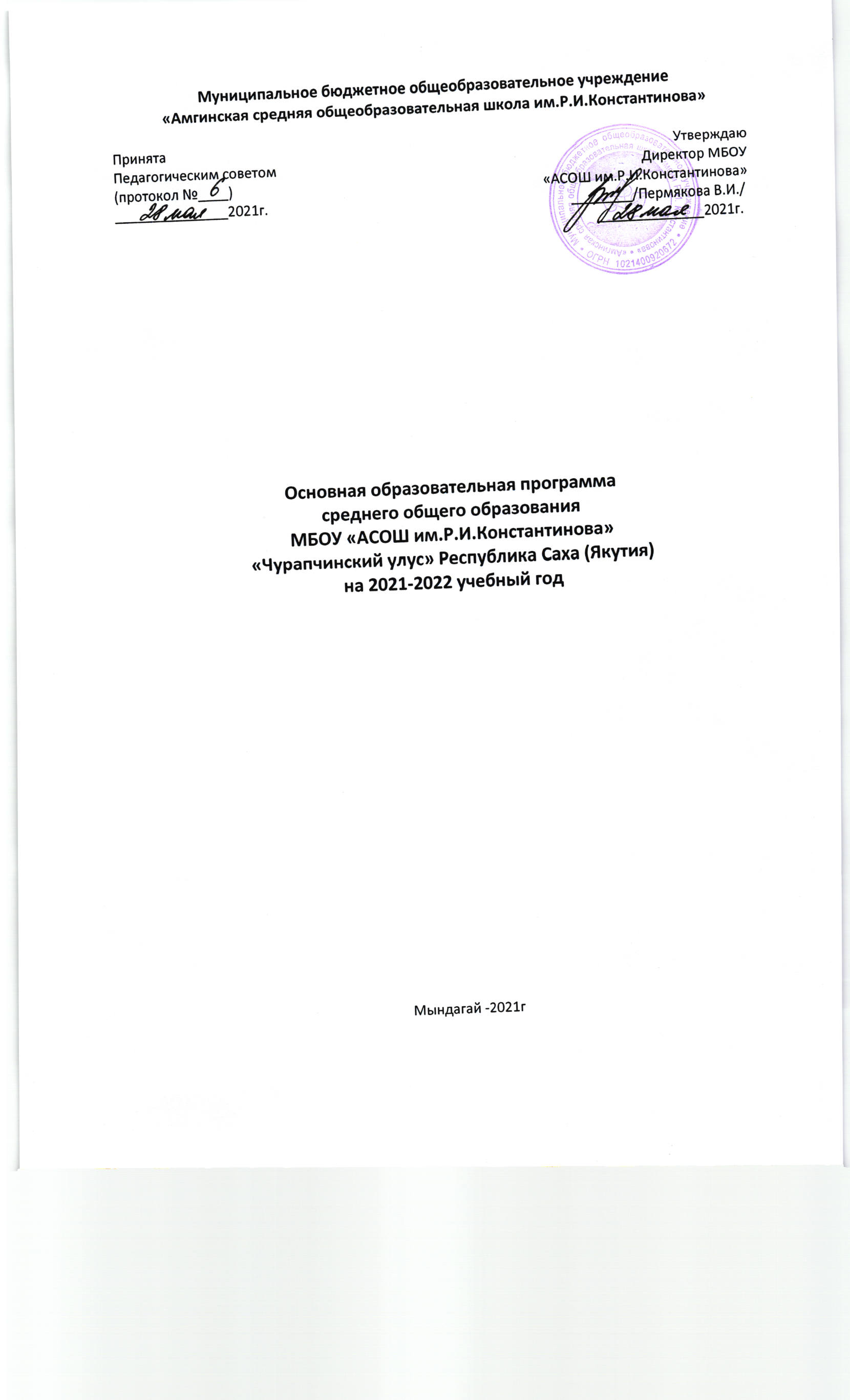 СОДЕРЖАНИЕОБЩИЕ ПОЛОЖЕНИЯ…………………………………………………………………….2ЦЕЛЕВОЙ РАЗДЕЛСистема условий реализации основной образовательной программы………………...78                  3.3.1.Кадровые условия реализации ОП среднего (полного) общего образования……......78           3.3.2.Материально-технические условия реализации ОП среднего (полного) общего                образования……………………………………………………………………………………..78Учебно-методические	условия	реализации	ОП	среднего	(полного)	общего образования…………………………………………………………………………………….79Общие положенияОсновная образовательная программа среднего (полного) общего образования МБОУ«Амгинская средняя общеобразовательная школа им.Р.И.Константинова» разработана в соответствии с требованиями федерального государственного образовательного стандарта основного общего образования (далее - Стандарт) к структуре основной образовательной  программы, определяет цель, задачи, планируемые результаты, содержание и организацию образовательного процесса на ступени среднего (полного) общего образования.Разработка образовательным учреждением основной образовательной программы среднего (полного) общего образования осуществлялась с привлечением Управляющего совета, обеспечивающего государственно-общественный характер управления образовательным учреждением.Содержание основной образовательной программы образовательного учреждения отражает требования Стандарта и группируется в три основных раздела: целевой, содержательный и организационный.Целевой раздел определяет общее назначение, цели, задачи и планируемые результаты реализации основной образовательной программы, конкретизированные в соответствии с требованиями Стандарта и учитывающие региональные, национальные и этнокультурные особенности народов Российской Федерации, а также способы определения достижения этих целей и результатов.Целевой раздел включает:пояснительную записку;планируемые результаты освоения обучающимися основной образовательной программы;систему оценки достижения планируемых результатов освоения основной образовательной программы.Содержательный раздел определяет общее содержание среднего (полного) общего образования и включает образовательные программы, ориентированные на достижение личностных, предметных и метапредметных результатов, в том числе:программу формирования универсальных учебных действий у обучающихся, включающую формирование компетенций обучающихся в области использования информационно-коммуникационных технологий;программы отдельных учебных предметов, курсов;программу духовно-нравственного развития и воспитания обучающихся;программу формирования культуры здорового и безопасного образа жизни;программу коррекционной работы.Организационный раздел устанавливает общие рамки организации образовательного процесса, а также механизм реализации компонентов основной образовательной программы.Организационный раздел включает:учебный план среднего (полного) общего образования;внеурочную деятельность;систему условий реализации основной образовательной программы в соответствии с требованиями Стандарта.Целевой раздел ОП                                                                    Пояснительная запискаОсновная образовательная программа является нормативно-управленческим документом МБОУ «Амгинская средняя общеобразовательная школа Р.И.Коснтантинова», характеризует специфику содержания образования и особенности организации учебно-воспитательного процесса.Программа разработана в соответствии с новым Законом «Об образовании в РФ», Комплексным проектом модернизации региональной системы образования в Республике Саха (Якутия), нормативными документами по образованию, методическими рекомендациями по разработке образовательных программ образовательных учреждений, Уставом МБОУ «Амгинская средняя общеобразовательная школа им.Р.И.Константинова».В качестве ведущего ориентира ценностно-целевого блока образовательной программы выступают Федеральные государственные образовательные стандарты.Стратегическая цель образовательной программы школы - установить предметное и надпредметное содержание образования в школе, развитие личностных способностей ребенка, становление его способности быть полноценной, социально активной, конкурентоспособной личностью, обладающей набором ключевых компетенций, общеучебных универсальных умений и действий.Собственно учебные цели:выполнить государственный заказ на достижение учащимися уровня знаний, предписанного Государственными образовательными стандартами;сформировать целостную систему универсальных умений и действий. Ключевых компетентностей; постоянно повышать качество и уровень образования учащихся,Социально- ориентированные цели:формировать высокий уровень мотивации и технологической готовности учащихся к выполнению исследований в своей деятельности, требующих использования знаний и умений из разных предметных областей;создать условия для приобретения школьниками опыта самостоятельного разрешения проблем в процессе образования на основе использования собственного и социального опыта;Координирующие цели:обеспечить целенаправленность, системность и единство деятельности всего педагогического коллектива в сфере содержания образования;установить связь «предметных» целей (зафиксированных в образовательных стандартах по предметам) с общими целями школьного образования;обеспечить единство образовательного процесса в школе в области интеллектуального, нравственно-личностного развития ребенка, в учебной и внеучебной деятельности в школе, в семье.Основные задачи:обеспечение качественных образовательных услуг;создание условий для духовного, интеллектуального и эмоционального развития учащихся;подготовка выпускников к дальнейшему образованию и профессиональному  росту.В качестве ведущего ориентира ценностно-целевого блока образовательной программы школы выступают Федеральные государственные образовательные стандарты.  Принципы построения образовательного пространства школы:Образованность, нравственностьДуховностьГуманизацияДемократизацияДуховностьПринцип индивидуально-личностного подходаОсновные направления в работе:Работа с педагогическими кадрами и повышение их квалификацииРуководство учебно-воспитательным процессомВнутришкольный контроль за учебно-воспитательным процессомРабота с учащимися. Совместная работа семьи и школыОрганизация государственной (итоговой) аттестации выпускниковМБОУ «АСОШ им.Р.И.Константинова» ориентирована на обучение и воспитание учащихся, а также развитие их физиологических, психологических, интеллектуальных, творческих особенностей, образовательных потребностей, с учетом возможностей, личностных склонностей, способностей. Это достигается путем создания адаптивной педагогической системы, благоприятных условий для общеобразовательного, умственного, нравственного и физического развития каждого учащегося.Управление школой осуществляется на основе демократии, гласности, самоуправления. Непосредственное управление педагогическим процессом реализует директор школы и его заместители.В условиях реализации ОП выпускник - это человек:уважающий права и основные свободы личности;достаточно образованный для достижения личного и семейного благополучия и успеха;сотрудничающий с другими людьми, терпимый и внимательный к мнению других;обладающий культурными потребностями;воспринимающий природу как жизненную ценность.По уровню образованности цель средней школы – овладение функциональной грамотностью и подготовка обучающихся к продолжению образования в профессиональном или общеобразовательном учреждении по базовой или профильной программе.Основные принципы реализации образовательной программы:принцип гуманизации – утверждение норм уважения и доброжелательного отношения к каждому ребенку, исключение принуждения и насилия над его личностью;принцип культуросообразности - создание развивающей среды, способствующей максимальному раскрытию личностного, интеллектуального, творческого потенциала каждого учащегося;принцип ценностно- смыслового равенства взрослого и ребенка;принцип социокультурной открытости образования – открытость изменяющемуся миру, уважение к нормам и традициям разных культур, поддержка образовательных инициатив всех субъектов образовательного пространства, развитие социального партнерства.Соответствие   между  возрастными   концентрами (начальная  школа,	основная школа, средняя школа) и программами обучения представлено следующим образом: Средняя школа – достижение общекультурной, допрофессиональной и методологической компетентности выпускников по общеобразовательной программе среднего (полного) общего образования, обеспечивающих профильную подготовку обучающихся.В соответствии с концепцией модернизации Российского образования основная миссия общего среднего образования – способствовать становлению социально ответственной, критически мыслящей личности, члена гражданского общества, человека, способного к адекватному целеполаганию и выбору в условиях стремительно изменяющегося социально-культурного бытия, сознающего образование как универсальную ценность и готового к его продолжению в течение всей жизни.Основные направления и принципы функционирования и развития МБОУ«Амгинская средняя общеобразовательная школа им.Р.И.Константинова»расширение и внедрение в образовательный процесс инноваций в целях развития и повышения качества образования, наиболее полного удовлетворения запроса социума и учащихся к образованию;совершенствование системы здоровье сберегающих технологий обучения;выполнение задач Программы развития: обеспечение прав обучающихся на получение качественного общего среднего образования, выявление и развитие способностей каждого ученика, формирование физически здоровой, творчески мыслящей личности, способной к самореализации и саморазвитию, обладающей высокими нравственными качествами.Образовательная деятельность МБОУ «АСОШ им.Р.И.Константинова ориентирована на постоянный процесс развития посредством внедрения в образовательный процесс инновационных технологий. Проектные, исследовательские, информационно- коммуникативные, технологии развивающего обучения, технологии личностно- ориентированного обучения, технологии модульного и блочно- модульного обучения, игровые технологии, технологии проблемного обучения позволяют варьировать способы организации образовательного процесса, формы и методы ведения урока, деятельность ученика и учителя, содержание образовательных программ при сохранении их целостности, преемственность и соразмерность темпов усвоения общеучебных умений и навыков. И за счет этого создавать условия для получения качественного образования в соответствии с возможностями и потребностями всему контингенту обучающихся.Образовательная деятельность школы характеризуется следующими факторами:создание и поддержание благоприятных условий для организации современного образовательного процесса и развития учащихся;высокий образовательный и квалификационный уровень педагогов;благоприятный психологический микроклимат;интересная и разнообразная воспитательная работа с учащимися;применение методик учебного исследования и проектной деятельности;внедрение в образовательный процесс здоровьесберегающих и ИКТ технологий;осознание педколлективом необходимости обновления своего теоретического багажа и технологического арсенала и активного использования потенциала системы повышения квалификации.Для рационального использования всех ресурсов образовательного процесса целесообразно определить следующие перспективные направления развития:Оптимизировать образовательный процесс и наиболее эффективно выполнять программные задачи в области образования;внедрение в образовательный процесс инновационных технологий, позволяющих повышать его качество и результативность;расширение используемых в образовательном процессе здоровье сберегающих технологий;нормативное	регулирование	взаимоотношений	между	субъектами образовательного процесса.Основные средства реализации предназначения школы:освоение учащимися базового содержания среднего(полного) общего образования.введение элективных курсов, решающих задачи расширения знаний базовых предметов учебного плана в 10 - 11 классах;введение в учебный план предметов регионального компонента и предметов, являющихся пропедевтической основой последующего изучения;Предоставление дополнительных образовательных услуг (кружки, спецкурсы, спортивные секции).Образовательные программы, реализуемые в общеобразовательном учреждении, направлены на:Воспитание трудолюбия, любви к окружающей природе;Решение задач формирования общей культуры личности. Адаптации личности к жизни в обществе; воспитание гражданственности, уважения к правам и свободам человека, уважения к культурным традициям и особенностям других народов в условиях многонационального государства; создание основы для осознанного ответственного выбора и последующего освоения профессиональных образовательных программ;Формирование у учащихся потребности к самообразованию, саморазвитию и самосовершенствованию, сохранению здоровья..Пояснительная записка ОП среднего (полного) общего образованияЦелями	основной	образовательной	программы	среднего	(полного)	общего образования являются:Выстраивание образовательного процесса, адекватного старшему школьному возрасту через создание условий для социального и образовательного самоопределения старшеклассника; для получения школьниками качественного современного образования, позволявшего выпускнику занимать осмысленную, активную и деятельную жизненную позицию. Поступить и успешно обучаться в выбранном вузе, ссузе.Среднее (полное) общее образование – завершающая ступень общего образования, призванная обеспечить функциональную грамотность и социальную адаптацию обучающихся, содействовать их общественному и гражданскому самоопределению. Эти функции предопределяют направленность целей на формирование социально грамотной и социально мобильной личности, осознающей свои гражданские права и обязанности, ясно представляющей потенциальные возможности, ресурсы и способы реализации выбранного жизненного пути. Эффективное достижение указанных целей возможно при введении профильного обучения, которое является «системой специализированной подготовки (профильного обучения) в старших классах общеобразовательной школы, ориентированной на индивидуализацию обучения и социализацию обучающихся, в том числе с учетом реальных потребностей рынка труда.Таким образом, базисный учебный план на третьей ступени обучения направлен на реализацию следующих целей:создание условий для дифференциации содержания обучения старшеклассников с широкими      и     глубокими     возможностями	построения индивидуальных образовательных программ;обеспечение базового или профильного уровня изучения отдельных учебных предметов программы полного общего образования;установления равного доступа к полноценному образованию разным категориям обучающихся в соответствии с их способностями, индивидуальными образовательными потребностями;расширение возможностей социализации обучающихся;-обеспечение преемственности между общим и профессиональным образованием, более эффективная подготовка выпускников школы к освоению программ профессионального высшего образования;-удовлетворение социального заказа родителей и учащихся.Характеристика обучающихся, которым адресована программа:Возраст 15-18 лет.Продолжительность обучения – 2 года.Уровень готовности к освоению программы:-успешное освоение базовой ОП 5-9 классов и удовлетворительные результаты государственной (итоговой) аттестации за курс основной школы. Анализ результатов ОГЭ и ГВЭ.Состояние здоровья: 1-4 группаНа III степени общего образования организуется общеобразовательное обучение по базисному учебному плану в целях:Удовлетворение индивидуальных познавательных потребностей и интересов обучающихся;соблюдение свободы выбора сдаваемых предметов на ЕГЭ ,для поступления в учебные заведения.Формирование устойчивого интереса, ориентации на профессии, связанные с учебным предметом;Подготовки к обучению в учреждениях профессионального образования..В ОП среднего общего образования имеются классы с профильным изучением отдельных предметов: физика, математика, химия, биология:Профильную  подготовку по предмету алгебра, физика, биология, химияНа обучение и воспитание граждан, способных к профессиональному самоопределению, готовых к сознательному выбору способа продолжения образования;Обеспечение непрерывного среднего (полного) общего и высшего образования, повышение уровня подготовки по профильным дисциплинам;Развитие творческого потенциала учащихся;Овладение	навыками	самостоятельной	исследовательской	и	проектной деятельности..Планируемые результаты освоения основной образовательной программы Обязательные результаты:Освоение обучающимися Федерального компонента государственного стандарта общего образования, разработанного в соответствии с Законом Российской Федерации «Об образовании» 9ст.7) и Концепции модернизации российского образования на период до 2010 года, утвержденной распоряжением Правительства Российской Федерации № 1756-р от 29 декабря 2001 г.; одобренный решением коллегии Минобразования России и Президиума Российской академии образования от 23 декабря 2003 г. № 21/12утвержденный приказом Минобразования России « Об утверждении федеральногокомпонента государственных стандартов начального общего, основного общего и среднего ( полного) общего образования» от 5 марта 2004 г. № 1089.Достижение обучающимися уровня образования, соответствующего образовательным стандартам, общекультурной и допрофессиональной Личностные качества в условиях следования ОП (10-11 классы) компетентности:Общекультурная компетенция в средней школеОжидаемые результаты:Выпускник, получивший среднее (полное) общее образование, - это человек, который:Освоил все образовательные программы по предметам школьного учебного плана;Освоил содержание выбранного профиля обучения на уровне, способном обеспечить успешное обучение в учреждениях профессионального образования;Овладел основами компьютерной грамотности, программирования;Умеет быстро адаптироваться к меняющимся социально-экономическим отношениям, знает свои права и обязанности, умеет их реализовать;Готов к формам и методам обучения, применяемого в ВУЗах;Владеет культурой жизненного самоопределения и самореализации, уважает свое и чужое достоинство, уважает труд свой и других людей, обладает чувством социальной ответственности, ведет здоровый образ жизни, является патриотом своего Отечества.Основной формой организации обучения является классно-урочная система с использованием в учебном процессе индивидуальных и групповых форм учебной деятельности учащихся и консультативных занятий.Результатом реализации Программы должна стать «модель» (образ) выпускника.Модель выпускника – совокупность качеств и умений, сформированных в результате реализации образовательной программы школы.Образ выпускника является главным целевым ориентиром в учебно-воспитательной работе с обучающимися.Модель выпускника средней школы.Уровень обученности, сформированности ключевых компетентностей необходимых для дальнейшего профессионального образования, успешной  трудовой деятельности:1) Освоение всех образовательных программ предметов учебного плана.Освоение содержания выбранного профиля обучения на уровне, способном обеспечить успешное обучение в учреждениях начального, среднего и высшего профессионального образования.Овладение основными общеучебными умениями и навыками, необходимыми для дальнейшего профессионального образования и успешной трудовой деятельности:основными мысленными операциями: анализа, синтеза, сравнения, конкретизации, абстрагирования, обобщения, систематизации, классификации, делать выводы, умозаключения;навыками	планирования,	проектирования,	моделирования, прогнозирования, исследовательской, творческой деятельности;трудовыми умениями и навыками по работе с металлом, деревом, тканью, ухода за землей, животными, приготовления пищи, навыками самосохранения в экстремальных ситуациях;основами восприятия, обработки, переработки, хранения, воспроизведения информации; информационными технологиями связанными с приемом, передачей, чтением, конспектированием информации, преобразованием информации; мультимедийными, Интернет технологией;основами компьютерной грамотности, технического обслуживания вычислительной техники;овладение умениями и навыками саморазвития, самосовершенствования, саморегуляции, личной и предметной рефлексии, смысла жизни, профессионального развития, профессионального развития;овладение навыками языкового и речевого развития, культурой родного языка, владение иностранным языком.Уровень ключевых компетентностей, связанных с физическим развитием и укреплением здоровья:Овладение знаниями и умениями здоровьесбережения: а) знание и соблюдение норм здорового образа жизни;б) знание опасности курения, алкоголизма, токсикомании, наркомании, СПИДа;в) знание и соблюдение правил личной гигиены, обихода;г) знание особенностей физического, физиологического развития своего организма, типы нервной системы, особенностей темперамента, суточного биоритма и т.д.д) знание и владение основами физической культуры человека.Уровень сформированности ключевых компетенций, связанных с взаимодействием человека и социальной сферы, человека и окружающего его мира.1) Владение знаниями, умениями и навыками социального взаимодействия с обществом, общностью, коллективом, семьей, друзьями, партнерами;Владение умениями и навыками сотрудничества, толерантности, уважения и принятия другого (раса, национальность, религия, статус, роль, пол), погашение конфликтов;Владение основами мобильности, социальной активности, конкурентоспособности, умение адаптирования в социуме;Владение знаниями, умениями и навыками общения (коммуникативная компетентность);Основы устного и письменного общения, диалог, монолог, порождение и восприятие текста, знание и соблюдение традиций, этикета; кросскультурное общение, иноязычное общение, деловая переписка, уровень воздействия реципиента, особенности коммуникации с разными людьми.Владение знаниями, умениями и навыками, связанными с гражданственностью;Знание и соблюдение прав и обязанностей гражданина; воспитание свободы и ответственности человека, уверенности в себе, собственного достоинства, гражданского долга, самоконтроля в своих действиях, чувства патриотизма к своей Родине, малой Родине, гордости за символы государства (герб, флаг, гимн).Уровень сформированности навыков культуры человекаЗнание и использование ценностей живописи, литературы, искусства, музыки, науки, производства;Знание и использование истории цивилизации, собственной страны, религии;Владение основами экологической культуры;Знание ценностей бытия, жизни..Система оценки результатов освоения основной образовательной программысбор информации;разработка компьютерной основы для сведения, обобщения классификации и первичного анализа информации;обработка, корректировка и ввод информации в базы данных;осуществление первичного анализа информации, классификация информационных массивов;разработка основ и критериев стандартизации системы образования в образовательном учреждении;выделение наиболее типичных признаков успеха организационно — управленческой и педагогической деятельности образовательных учреждений с последующим оформлением стандартных требований для аттестации;выявление сферы распространения передового педагогического опыта преподавания и его организационно — управленческого обеспечения.Система показателей мониторинга по реализации образовательной программы включает:личностно ориентированный мониторинг обучающихся;рейтинговый мониторинг классных коллективов;индивидуальный мониторинг качества образования (для обучающихся и педагогов);диагностика педагогических кадров.Все перечисленные требования в ОУ рассматриваются как основные свойства мониторинга. Ими определяются и различные организационные формы мониторинга.Применимы следующие виды мониторинга:по	масштабу	целей	управления	образовательным	процессом (стратегический, тактический, оперативный);по	этапам	управленческого	процесса	(отборочный,	учебный	или промежуточный, итоговый);по частоте процедур (разовый, периодический, систематический),по охвату объекта управления (локальный, выборочный, сплошной);по	уровню	активности	субъектов	управленческой	и	образовательной деятельности (самообследование, взаимооценка и рефлексия).В течение всего учебного года создаётся база данных, которая собирается по блокам и классифицируется в определённой системе. Создание такой базы данных — необходимое условие для глубокого анализа, основание для прогнозирования дальнейшего развития школы.Содержательный раздел ОППрограмма развития универсальных учебных действийЦель программы: обеспечить регулирование различных аспектов освоения метапредметных умений, т.е. способов деятельности, применимых в рамках как образовательного процесса, так и при решении проблем в реальных жизненных ситуациях.Задачи программы:установить ценностные ориентиры основного образования;определить состав и характеристику универсальных учебных действий;выявить универсальные учебные действия в содержании предметных линий и определить условия их формирования в образовательном процессе и жизненно важных ситуациях.За последние десятилетия в обществе произошли кардинальные изменения в представлении о целях образования и путях их реализации. От признания знаний, умений и навыков как основных итогов образования произошёл переход к пониманию обучения как процесса подготовки обучающихся к реальной жизни, готовности к тому, чтобы занять активную позицию, успешно решать жизненные задачи, уметь сотрудничать и работать в группе.Сегодня ценностные ориентиры отражают следующие целевые установки системы основного общего образования:формирование основ гражданской идентичности личности;формирование психологических условий развития общения, сотрудничества;развитие ценностно-смысловой сферы личности на основе общечеловеческой нравственности и гуманизма;развитие умения учиться как к самообразованию, так и самовоспитанию;развитие самостоятельности, инициативы и ответственности личности как условия ее самоактуализации.У учащихся будут сформированы личностные, регулятивные, познавательные и коммуникативные универсальные учебные действия как основа умения учиться.В сфере личностных универсальных учебных действий формируются внутренняя позиция обучающегося, адекватная мотивация учебной деятельности, включая учебные и познавательные мотивы, ориентация на моральные нормы и их выполнение, способность к моральной децентрации.В сфере регулятивных универсальных учебных действий учащиеся овладеют всеми типами учебных действий, направленных на организацию своей работы в школе и вне нее, включая способность принимать и сохранять учебную цель и задачу, планировать её реализацию, контролировать и оценивать свои действия, вносить соответствующие коррективы в их выполнение.В сфере познавательных универсальных учебных действий ученики научатся воспринимать и анализировать сообщения и важнейшие их компоненты — тексты, использовать знаково-символические средства, в том числе овладеют действием моделирования, а также широким спектром логических действий и операций, включая общие приёмы решения задач.В сфере коммуникативных универсальных учебных действий приобретут умения учитывать позицию собеседника, сотрудничать с учителем и сверстниками, адекватно воспринимать и передавать информацию.Связь УУД с содержанием учебных предметов определяется следующими утверждениями:УУД представляют собой целостную систему, в которой можно выделить взаимосвязанные и взаимообуславливающие виды действий:коммуникативные – обеспечивающие социальную компетентность, познавательные – общеучебные, логические, связанные с решением проблемы, личностные – определяющие мотивационную ориентацию,регулятивные – обеспечивающие организацию собственной деятельности.Формирование УУД является целенаправленным, системным процессом, который реализуется через все предметные области и внеурочную деятельность.Заданные стандартом УУД определяют акценты в отборе содержания, планировании и организации образовательного процесса с учетом возрастных психологических особенностей обучающихся.Схема работы над формированием конкретных УУД каждого вида указывается в тематическом планировании.Способы учета уровня их сформированности - в требованиях к результатам освоения программы по каждому предмету и в программах внеурочной деятельности.Результаты усвоения УУД формулируются для каждого класса и являются ориентиром при организации мониторинга их достижения.Программа отдельных учебных предметов, курсов и курсов внеурочной деятельности.2.3. Алгебра и начала анализа. ГеометрияПояснительная запискаШкольное математическое образование способствует овладению универсальным математическим языком, универсальным для естественнонаучных предметов, знаниями, необходимыми для существования в современном мире. Школьное математическое образование «ум в порядок приводит», развивает воображение и интуицию, формирует навыки логического и алгоритмического мышленияОсновные цели школьного математического образования:освоение учащимися системы математических знаний, необходимых для изучения смежных школьных дисциплин и практической деятельности;формирование представлений о математике как форме описания и методе познания действительности;приобретение навыков логического и алгоритмического мышления.Математическое образование в школе строится с учетом принципов непрерывности (изучение математики на протяжении всех лет обучения в школе), преемственности (учет положительного опыта, накопленного в отечественном и за рубежном математическом образовании), вариативности (возможность реализации одного и того же содержания на базе различных научно-методических подходов), дифференциации (возможность для учащихся получать математическую подготовку разного уровня в соответствии с их индивидуальными особенностями).АрифметикаНатуральные числа. Десятичная система счисления. Арифметические действия над натуральными числами. Устный счет. Прикидка и оценка результатов вычислений. Степени и корни числа. Простые и составные числа. Разложение натурального числа на простые множители. Деление с остатком. Целые числа. Обыкновенные и десятичные дроби, операции над ними. Проценты. Пропорции. Свойства числовых равенств и неравенств. Решение текстовых задач арифметическим способом. Измерение величин. Метрические системы единиц. Измерение отрезков.АлгебраМногочлены и действия над ними. Квадратный трехчлен. Формулы сокращенного умножения. Разложение многочлена на множители. Алгебраические дроби и действия над ними. Числовое значение буквенного выражения. Тождественные преобразования. Допустимые значения переменных. Уравнения, неравенства и их системы. Решение линейных и квадратных уравнений. Рациональные корни многочленов с целыми коэффициентами. Равносильность уравнений, неравенств и их систем. Составление уравнений, неравенств и их систем по условиям задач. Решение текстовых задач алгебраическим методом. Интерпретация результата, отбор решений. Расширение понятия числа: натуральные, целые, рациональные и иррациональные числа. Комплексные числа и их геометрическая интерпретация. Основная теорема алгебры (без доказательства).Числовые последовательности. Арифметическая и геометрическая прогрессии. Сложные проценты. Сумма бесконечно убывающей геометрической прогрессии. Понятие о методе математической индукции.Математический анализДействительные числа. Бесконечные десятичные дроби. Рациональные и иррациональные числа. Периодические и непериодические десятичные дроби. Координаты. Изображение чисел точками координатной прямой. Модуль числа. Декартова система координат на плоскости. Функция и способы ее задания. Чтение и построение графиков функций. Основные свойства функции: монотонность, промежутки возрастания и убывания, максимумы и минимумы, ограниченность функций, четность и нечетность, периодичность. Элементарные функции: линейная, квадратичная, многочлен, дробно-линейная, степенная, показательная, логарифмическая. Тригонометрические функции, формулы приведения, сложения, двойного угла. Преобразование выражений, содержащих степенную, тригонометрические, логарифмическую и показательную функции. Решение соответствующих уравнений и неравенств. Графическая  интерпретация уравнений, неравенств с двумя неизвестными и их систем. Композиция функций. Обратная функция. Преобразования графиков функций.Непрерывность. Промежутки знакопостоянства непрерывной функции. Метод интервалов. Понятие о производной функции в точке. Физический и геометрический смысл производной. Использование производной при исследовании функций, построении графиков. Использование свойств функций при решении текстовых, физических и геометрических задач. Решение задач на экстремум. Понятие об определенном интеграле как площади криволинейной трапеции. Первообразная. Формула Ньютона-Лейбница. Приложения определенного интеграла.ГеометрияГеометрические фигуры на плоскости и в пространстве. Отрезок, прямая, угол, треугольники, четырехугольники, многоугольники, окружность, многогранники, шар и сфера, круглые тела и поверхности; их основные свойства. Взаимное расположение  фигур. Параллельное проектирование, изображение пространственных фигур. Прямоугольный треугольник. Теорема Пифагора. Синус, косинус, тангенс угла. Соотношения между сторонами и углами в треугольнике. Движение. Симметрия фигур. Подобие фигур. Геометрические величины и измерения. Длина отрезка. Градусная и радианная мера угла. Длина окружности, число. Понятие площади и объема. Основные формулы для вычисления площадей и объемов. Координаты и векторы. Представления об аксиоматическом методе и о геометрии Лобачевского. Решение задач на построение, вычисление, доказательство. Применение при решении геометрических задач соображений симметрии и подобия, методов геометрических мест, проектирования и сечений, алгебраических методов, координатного, векторного методов. Приложения геометрии.Вероятность и статистикаПредставление данных, их числовые характеристики. Таблицы и диаграммы. Случайный выбор, выборочные исследования. Интерпретация статистических данных и их характеристик. Случайные эксперименты и случайные события. Частота и вероятность. Вычисление вероятностей. Перебор вариантов и элементы комбинаторики. Испытания Бернулли. Случайные величины и их характеристики. Закон больших чисел.Математическая теория информации и модели информатикиДискретное (в том числе двоичное) представление информации. Единицы измерения количества информации. Сжатие информации. Кодирование и декодирование. Преобразование информации по формальным правилам. Алгоритмы. Способы записи алгоритмов; блок-схемы. Логические значения, операции, выражения. Алгоритмические конструкции (имена, ветвление, циклы). Разбиение задачи на подзадачи, вспомогательные алгоритмы. Типы обрабатываемых объектов. Примеры алгоритмов. Выигрышная стратегия в игре. Вычислимые функции, формализация понятия вычислимой функции, полнота формализации. Сложность вычисления и сложность информационного объекта. Несуществование алгоритмов, проблема перебора.                 2.4. Русский языкПояснительная запискаВ системе школьного образования русский язык является не только предметом изучения, но и средством обучения, определяющим успешность в овладении всеми школьными предметами и качество образования в целом.Основные цели изучения русского языка в школе:формирование представлений о русском языке как языке русского народа, государственном языке Российской Федерации, средстве межнационального общения, консолидации и единения народов России;формирование знаний об устройстве системы языка и закономерностях ее функционирования на современном этапе;обогащение словарного запаса и грамматического строя речи, овладение культурой устной и письменной речи, видами речевой деятельности, правилами и способами использования языка в разных условиях общения;овладение важнейшими общепредметными умениями и универсальными способами деятельности (извлечение информации из лингвистических словарей различных типов и других источников, включая СМИ и Интернет; информационная переработка текста).Указанные цели реализуются на основе личностно ориентированного и деятельностного подходов к обучению и воспитанию в процессе развития мыслительной и речевой деятельности школьника, формирования лингвистической, языковой, коммуникативной и культуроведческой компетенций.В соответствии с целями курса фундаментальное ядро содержания образования по русскому языку состоит из двух взаимосвязанных компонентов.Раздел «Речь» предусматривает овладение понятиями речевой деятельности и речевой коммуникации; формирование умений создавать тексты различной функциональной и коммуникативной направленности.Раздел «Языковая система» предусматривает освоение основ лингвистики, системы ее ключевых понятий, явлений и фактов.РечьЯзык и речь. Виды речевой деятельности (говорение, слушание, письмо, чтение).Виды речи (устная и письменная, диалогическая и монологическая). Тексты устные и письменные.Функционально смысловые разновидности текста (повествование, описание, рассуждение). Функциональные разновидности языка. Основные особенности разговорной речи, функциональных стилей (научного, публицистического, официально-делового), языка художественной литературы. Основные жанры разговорной речи, научного, публицистического, официально-делового стилей.Речевая ситуация и ее компоненты. Речевой акт и его разновидности (сообщения, побуждения, вопросы, объявления, выражения эмоций, выражения речевого этикета и т.д.).Диалоги разного характера (этикетный, диалог-расспрос, диалог-побуждение, диалог-обмен мнениями и др. сочетание разных видов диалога). Полилог. Свободная беседа, обсуждение, дискуссия.Адекватное понимание устной и письменной речи в соответствии с условиями и целями общения. Овладение различными видами чтения. Создание устных монологических и диалогических высказываний разной коммуникативной направленности в зависимости от целей, сферы и ситуации общения. Создание письменных текстов разных стилей и жанров. Анализ текста с точки зрения его темы, цели, основной мысли; основной и дополнительной информации, принадлежности к функционально-смысловому типу и функциональной разновидности языка. Информационная переработка текста. Овладение национально-культурными нормами речевого/неречевого поведения в различных ситуациях формального и неформального межличностного и межкультурного общения.ЯзыкОбщие сведения о языке.Русский язык — национальный язык русского народа, государственный язык Российской Федерации и язык межнационального общения. Русский язык в современном мире.Русский язык как один из индоевропейских языков. Русский язык в кругу других славянских языков. Роль старославянского языка в развитии русского языка.Русский язык как развивающееся явление. Формы функционирования современного русского языка (литературный язык, территориальные диалекты, просторечие, профессиональные разновидности, жаргон). Взаимосвязь языка и культуры.Русский язык - язык русской художественной литературы. Основные изобразительные средства русского языка и их использование в речи. Выдающиеся отечественные лингвисты.Фонетика и орфоэпияЗвук как единица языка. Система гласных звуков. Система согласных звуков. Изменение звуков в речевом потоке. Слог. Ударение, его смыслоразличительная роль, подвижность ударения при формо- и словообразовании.Интонация, ее функции. Основные элементы интонации.Орфоэпия как раздел лингвистики. Основные нормы произношения и ударения. ГрафикаСостав русского алфавита, названия букв. Обозначение на письме твердости и мягкости согласных. Способы обозначения [j']. Соотношение звука и буквы.Морфемика (состав слова) и словообразованиеМорфема как минимальная значимая единица языка. Основа слова и окончание.Виды морфем. Чередование звуков в морфемах.Основные способы образования слов. Исходная (производящая) основа и словообразующая морфема. Словообразовательная пара.Понятие об этимологии.Лексикология и фразеологияСлово как единица языка. Лексическое и грамматическое значения слова. Однозначные и многозначные слова; прямое и переносное значения слова. Лексическая сочетаемость. Синонимы. Антонимы. Омонимы. Паронимы. Активный и пассивный словарный запас. Архаизмы, историзмы, неологизмы. Сферы употребления русскойлексики. Стилистические пласты лексики (книжный, нейтральный, сниженный). Исконно русские и заимствованные слова. Фразеологизмы и их признаки.МорфологияЧасти речи как лексико-грамматические разряды слов. Классификация частей речи. Самостоятельные (знаменательные) части речи. Общекатегориальное значение, морфологические и синтаксические свойства каждой самостоятельной (знаменательной) части речи.Служебные части речи.Междометия и звукоподражательные слова. Омонимия слов разных частей речи.СинтаксисЕдиницы синтаксиса русского языкаСловосочетание как синтаксическая единица, его типы. Виды связи в словосочетании. Типы предложений по цели высказывания и эмоциональной окраске. Грамматическая основа предложения, главные и второстепенные члены, способы их выражения. Типы сказуемого.Структурные типы простых предложений (двусоставные и односоставные, распространенные и нераспространенные, предложения осложненной и неосложненной структуры, полные и неполные). Типы односоставных предложений. Однородные члены предложения, обособленные члены предложения; обращение; вводные и вставные конструкции.Классификация сложных предложений. Средства выражения синтаксических отношений между частями сложного предложения.Способы передачи чужой речи.Понятие текста, основные признаки текста (членимость, смысловая цельность, связность).Культура речиКультура речи и ее основные аспекты: нормативный, коммуникативный, этический. Основные критерии культуры речи.Языковая норма, ее функции. Основные нормы русского литературного языка (орфоэпические, лексические, грамматические, стилистические правописания). Варианты норм.Оценка правильности, коммуникативных качеств и эффективности речи. Виды лингвистических словарей и их роль в овладении словарным богатством и литературными нормами современного русского литературного языка.Правописание: орфография и пунктуацияОрфография. Понятие орфограммы. Правописание гласных и согласных в составе морфем. Правописание ъ и ь. Слитное, дефисное и раздельное написание. Прописная и строчная буквы. Перенос слов.Пунктуация. Знаки препинания и их функции. Одиночные и парные знаки препинания. Знаки препинания в конце предложения, в простом и сложном предложениях, при прямой речи и цитировании, в диалоге. Сочетание знаков препинания.2.5. Иностранный языки (английский язык)Пояснительная запискаОбучение иностранному языку рассматривается как одно из приоритетных направлений современного школьного образования. Специфика иностранного языка как учебного предмета в его интегративном характере, т. е. в сочетании языкового/иноязычного образования с элементарными основами литературного образования (ознакомление с образцами зарубежной литературы), а также в его способности выступать и как цель, и как средство обучения для ознакомления с другойпредметной областью (гуманитарной, естественно научной, технологической). Таким образом, в нем могут быть реализованы самые разнообразные межпредметные связи (с родным языком, литературой, историей, географией и т. д.).Основная цель изучения иностранных языков в школе - формирование у школьников иноязычной коммуникативной компетенции, т. е. способности и готовности осуществлять иноязычное межличностное и межкультурное общение с носителями языка.Для достижения данной цели необходимо усиление социокультурной направленности обучения иностранным языкам, ориентация на усиление культуроведческого аспекта в содержании обучения, на включение школьников в диалог культур, что способствует приобщению школьников к культуре страны изучаемого языка, развитию взаимопонимания, толерантного отношения к проявлению иной культуры, помогает им лучше осознать особенности культуры своей страны и развивает у них умение представлять ее в процессе общения средствами иностранного языка.Иноязычная коммуникативная компетенция предусматривает развитие коммуникативных умений в основных видах речевой деятельности: говорении, понимании воспринимаемого на слух (аудировании), чтении и письме. Предметное содержание речи определяется на основе сфер общения (социально-бытовой, социально- культурной, учебно-трудовой), ситуаций общения и выделенной на их основе тематики общения. Таким образом, компонентами содержания обучения являются:предметное содержание речи и эмоционально-ценностное отношение к нему (ценностные ориентации);коммуникативные умения в названных видах речевой деятельности; — языковые знания и навыки;социокультурные знания и навыки;учебно-познавательные	и	компенсаторные	умения	(общеучебные	умения	и специальные/предметные умения).Виды речевой деятельности как компоненты содержания обучения Диалогическая речьДиалоги разного характера: этикетный, диалог-расспрос, диалог-побуждение, диалог — обмен мнениями; сочетание разных видов диалога. Полилог. Свободная беседа, обсуждение, дискуссия.Монологическая речьОсновные коммуникативные типы речи: описание, сообщение, рассказ, рассуждение (включая характеристику). Изложение прочитанного, прослушанного, увиденного.Реферирование. Аннотирование.Понимание воспринимаемого на слух (аудирование).Понимание с разной степенью глубины и точности высказывания собеседника, а также содержания аутентичных аудио- и видеотекстов различных жанров и стилей.ЧтениеОсновные виды чтения: ознакомительное (с пониманием основного содержания прочитанного), изучающее (с относительно полным пониманием содержания прочитанного), просмотровое/поисковое (с выборочным пониманием содержания прочитанного).Тексты разных жанров и стилей: публицистические, научно-популярные, художественные, прагматические.Письменная речьНаписание личных писем; заполнение анкет, формуляров. Написание автобиографий/резюме. Составление плана, тезисов устного/письменного сообщения.Изложение прочитанного, реферирование, аннотирование.                    Языковые знания и навыки                  Графика и орфографияБуквы алфавита изучаемого языка, основные буквосочетания. Правила чтения и правописания.Фонетическая сторона речиАдекватное произношение и различение на слух всех звуков и звукосочетаний изучаемого языка. Соблюдение ударения в словах и фразах, ритмико-интонационных особенностей различных типов предложений.Лексическая сторона речиРаспознавание и употребление в речи лексических единиц в рамках выделенной тематики: слов, словосочетаний, реплик-клише речевого этикета. Основные способы словообразования. Многозначность слова. Синонимы, антонимы. Лексическая сочетаемость.Грамматическая сторона речиРаспознавание и употребление в речи основных морфологических форм и синтаксических конструкций изучаемого языка. Знание основных различий систем иностранного и родного языков.Социокультурный аспектНационально-культурные особенности речевого/неречевого поведения в своей стране и в странах изучаемого языка в различных ситуациях формального и неформального межличностного и межкультурного общения. Употребительная фоновая лексика и реалии страны изучаемого языка.Компенсаторные уменияКонтекстуальная догадка, игнорирование лексических и языковых трудностей.Переспрос. Словарные замены. Мимика, жесты.Учебно-познавательные уменияОбщеучебные умения: использование справочной литературы. Навыки работы с информацией: фиксация содержания, поиск и выделение нужной информации, обобщение. Специальные учебные умения: использование двуязычных словарей и других справочных материалов, в том числе мультимедийных, интерпретация языковых средств, составление ассоциограмм для закрепления лексики, выборочный перевод и т. д.2.6. ЛитератураПояснительная запискаКурс литературы в общеобразовательной школе, наряду с другими учебными предметами, содействует решению комплекса воспитательных задач: развитию гармоничной личности, воспитанию гражданина, патриота своего Отечества.Основная цель изучения литературы в школе — формирование умений:читать;комментировать, анализировать и интерпретировать художественный текст; создавать собственный текст.Чтение, комментарий, анализ и интерпретация — неотъемлемые части всякой знаковой деятельности. Развитие указанных умений, овладение возможными алгоритмами постижения смыслов, заложенных в художественном тексте (или любом другом речевом высказывании), а затем и создание собственного текста, представление собственных оценок и суждений по поводу прочитанного необходимы школьникам для последующей успешной самореализации в любой сфере деятельности.Литература как искусство словесного образаЛитература и мифология. Мифологические сюжеты и образы в литературе. Литература и фольклор. Народная сказка и авторская сказка. Народная песня и авторская песня. Былины. Малые фольклорные жанры (загадка, пословица, поговорка). Фольклорные темы и образы в произведениях русской литературы. Художественныйобраз. Образ человека в литературе. Персонаж. Литературный герой. Героический характер в литературе. Главные и второстепенные персонажи. Лирический герой. Образы времени и пространства, природные образы, образы предметов. «Вечные» образы в литературе. Образ родины в русской литературе.Художественный мирХудожественный вымысел. Правдоподобие и фантастика в литературе. Сюжет и композиция произведения. Конфликт. Внутренний конфликт. Эпизод. Пейзаж. Портрет. Диалог и монолог. Внутренний монолог. Дневники, письма и сны героев. Лирические отступления. Эпилог. Лирический сюжет. Авторская позиция и способы ее выражения. Заглавие произведения. Эпиграф. «Говорящие» фамилии. Финал произведения. Тематика произведения. «Вечные» темы в русской литературе. Социальная, философская и нравственная проблематика литературных произведений. Идейно-эмоциональное содержание произведения. Возвышенное и низменное, прекрасное и безобразное, трагическое и комическое в литературе. Юмор. Сатира.Художественная речьПоэзия и проза как формы художественной речи. Изобразительно-выразительные средства (эпитет, метафора, олицетворение, сравнение, гипербола, антитеза, аллегория).Символ. Гротеск. Художественная деталь. Системы стихосложения. Ритм, рифма.Строфа. Литературные роды и жанрыЭпос. Лирика. Драма. Эпические жанры (рассказ, очерк, сказ, повесть, роман, роман в стихах, роман-эпопея). Лирические жанры (стихотворение, ода, элегия, послание, стихотворение в прозе). Лиро-эпические жанры (басня, баллада, поэма). Драматические жанры (драма, трагедия, комедия).Литературный процессТрадиции и новаторство в литературе. Эпохи в истории мировой литературы (Античность, Средневековье, Возрождение, литература XVII, XVIII, XIX и XX вв.). Литературные направления (классицизм, сентиментализм, романтизм, реализм, модернизм). Писатель и литературное направление. Древнерусская литература, ее основные жанры: слово, поучение, житие, повесть. Тема Русской земли. Идеал человека в литературе Древней Руси. Поучительный характер произведений древнерусской литературы. Русская литература XVIII в. Классицизм и его связь с идеями русского Просвещения. Сентиментализм и его обращение к изображению внутреннего мира обычного человека. Русская литература XIX в. Романтизм в русской литературе. Романтический герой. Становление реализма в русской литературе XIX в. Изображение исторических событий, жизни русского дворянства и картин народной жизни. Нравственные искания героев русской литературы. Идеальный женский образ. Утверждение непреходящих жизненных ценностей (вера, любовь, семья, дружба). Христианские мотивы и образы в произведениях русской литературы. Психологизм русской прозы. Основные темы и образы русской поэзии XIX в. (человек и природа, родина, любовь, назначение поэзии). Социальная и нравственная проблематика русской драматургии XIX в. Русская литература XX в. Модернизм в русской литературе. Модернистские течения (символизм, футуризм, акмеизм). Поиск новых форм выражения. Словотворчество. Развитие реализма в русской литературе XX в. Изображение трагических событий отечественной истории, судеб русских людей в век грандиозных потрясений, революций и войн. Обращение к традиционным в русской литературе жизненным ценностям. Образы родины, дома, семьи. Основные темы и образы русской поэзии XX в. (человек и природа, родина, любовь, война, назначение поэзии). Социальная, философская и нравственная проблематика русской драматургии XX в. Современный литературный процесс. Постмодернизм. Традиции и новаторство в современной русской литературе.2.7. Информатика и информационные технологииПояснительная запискаИнформационные процессы являются фундаментальной составляющей современной картине мира. Они отражают феномен реальности, важность которого в развитии биологических, социальных и технических систем сегодня уже не подвергается сомнению. Собственно говоря, именно благодаря этому феномену стало возможным говорить о самой дисциплине и учебном предмете информатики.Как и всякий феномен реальности, информационный процесс, в процессе познания из «вещи в себе» должен стать «вещью для нас». Для этого его, прежде всего, надо проанализировать этот информационный процесс на предмет выявления взаимосвязей его отдельных компонент. Во-вторых, надо каким - либо образом представить, эти взаимосвязи, т.е. отразить в некотором языке. В результате мы будем иметь информационную модель данного процесса. Процедура создания информационной модели, т.е. нахождение (или создание) некоторой формы представления информационного процесса составляет сущность формализации. Второй момент связан с тем, что найденная форма должна быть «материализована», т.е. «овеществлена» с помощью некоторого материального носителя.Представление любого процесса, в частности информационного в некотором языке, в соответствие с классической методологией познания является моделью (соответственно,- информационной моделью). Важнейшим свойством информационной модели является ее адекватность моделируемому процессу и целям моделирования. Информационные модели чрезвычайно разнообразны, - тексты, таблицы, рисунки, алгоритмы, программы – все это информационные модели. Выбор формы представления информационного процесса, т.е. выбор языка определяется задачей, которая в данный момент решается субъектом.Автоматизация информационного процесса, т.е возможность его реализации с помощью некоторого технического устройства, требует его представления в форме доступной данному техническому устройству, например, компьютеру. Это может быть сделано в два этапа: представление информационного процесса в виде алгоритма и использования универсального двоичного кода (языка – «0», «1»). В этом случае информационный процесс становится «информационной технологией».Эта общая логика развития курса информатики от информационных процессов к информационных технологиям проявляется и конкретизируется в процессе решения задачи. В этом случае можно говорить об информационной технологии решения задачи.Приоритетной задачей курса информатики основной школы является освоение информационная технология решения задачи (которую не следует смешивать с изучением конкретных программных средств). При этим следует отметить, что в основной решаются типовые задачи с использованием типовых программных средств.Приоритетными объектами изучения информатики в старшей школе являются информационные системы, преимущественно автоматизированные информационные системы, связанные с информационными процессами, и информационные технологии, рассматриваемые с позиций системного подхода.Это связано с тем, что базовый уровень старшей школы, ориентирован, прежде всего, на учащихся – гуманитариев. При этом, сам термин "гуманитарный" понимается как синоним широкой, "гуманитарной", культуры, а не простое противопоставление "естественнонаучному" образованию. При таком подходе важнейшая роль отводиться методологии решения нетиповых задач из различных образовательных областей. Основным моментом этой методологии является представления данных в виде информационных систем и моделей с целью последующего использования типовых программных средств.Это позволяет:обеспечить преемственность курса информатики основной и старшей школы (типовые задачи – типовые программные средства в основной школе; нетиповые задачи – типовые программные средства в рамках базового уровня старшей школы);систематизировать знания в области информатики и информационных технологий, полученные в основной школе, и углубить их с учетом выбранного профиля обучения;заложить основу для дальнейшего профессионального обучения, поскольку современная информационная деятельность носит, по преимуществу, системный характер;сформировать необходимые знания и навыки работы с информационными моделями и технологиями, позволяющие использовать их при изучении других предметов.Все курсы информатики основной и старшей школы строятся на основе содержательных линий представленных в общеобразовательном стандарте. Вместе с тем следует отметить, что все эти содержательные линии можно сгруппировать в три основных направления: "Информационные процессы", "Информационные модели" и "Информационные основы управления". В этих направлениях отражены обобщающие понятия, которые в явном или не явном виде присутствуют во всех современных учебниках информатики.Основная задача базового уровня старшей школы состоит в изучении общих закономерностей функционирования, создания и применения информационных систем, преимущественно автоматизированных.С точки зрения содержания это позволяет развить основы системного видения мира, расширить возможности информационного моделирования, обеспечив тем самым значительное расширение и углубление межпредметных связей информатики с другими дисциплинами.С точки зрения деятельности, это дает возможность сформировать методологию использования основных автоматизированных информационных систем в решении конкретных задач, связанных с анализом и представлением основных информационных процессов:автоматизированные информационные системы (АИС) хранения массивов информации (системы управления базами данных, информационно-поисковые системы, геоинформационные системы);АИС обработки информации (системное программное обеспечение, инструментальное программное обеспечение, автоматизированное рабочее место, офисные пакеты);АИС передачи информации (сети, телекоммуникации);АИС управления (системы автоматизированного управления, автоматизированные системы управления, операционная система как система управления компьютером).С методической точки зрения в процессе преподавания следует обратить внимание на следующие моменты.Информационные процессы не существуют сами по себе (как не существует движение само по себе, - всегда существует “носитель” этого движения), они всегда протекают в каких-либо системах. Осуществление информационных процессов  в системах может быть целенаправленным или стихийным, организованным или хаотичным, детерминированным или стохастическим, но какую бы мы не рассматривали систему, в ней всегда присутствуют информационные процессы, и какой бы информационный процесс мы не рассматривали, он всегда реализуется в рамках какой- либо системы.Одним из важнейших понятий курса информатики является понятие информационной модели. Оно является одним из основных понятий и в информационной деятельности. При работе с информацией мы всегда имеем дело либо с готовымиинформационными моделями (выступаем в роли их наблюдателя), либо разрабатываем информационные модели. Алгоритм и программа - разные виды информационных моделей. Создание базы данных требует, прежде всего, определения модели представления данных. Формирование запроса к любой информационно-справочной системе - также относится к информационному моделированию. Изучение любых процессов, происходящих в компьютере, невозможно без построения и исследования соответствующей информационной модели.Важно подчеркнуть деятельностный характер процесса моделирования. Информационное моделирование является не только объектом изучения в информатике, но и важнейшим способом познавательной, учебной и практической деятельности. Его также можно рассматривать как метод научного исследования и как самостоятельный вид деятельности.Принципиально важным моментом является изучение информационных основ управления, которые является неотъемлемым компонентом курса информатики. В ней речь идет, прежде всего, об управлении в технических и социотехнических системах, хотя общие закономерности управления и самоуправления справедливы для систем различной природы. Управление также носит деятельностный характер, что и должно найти отражение в методике обучения.Информационные технологии, которые изучаются в базовом уровне – это, прежде всего, автоматизированы информационные системы. Это связано с тем, что возможности информационных систем и технологий широко используются в производственной, управленческой и финансовой деятельности.Очень важным является следующее обстоятельство. В последнее время все большее число информационных технологий строятся по принципу "открытой автоматизированной системы", т.е. системы, способной к взаимодействию с другими системами. Характерной особенностью этих систем является возможность модификации любого функционального компонента в соответствии с решаемой задачей. Это придает особое значение таким компонентам информационное моделирование и информационные основы управления.Обучение информатики в общеобразовательной школе целесообразно организовать "по спирали": первоначальное знакомство с понятиями всех изучаемых линий (модулей), затем на следующей ступени обучения изучение вопросов тех же модулей, но уже на качественно новой основе, более подробное, с включением некоторых новых понятий, относящихся к данному модулю и т.д. Таких “витков” в зависимости от количества учебных часов, отведенных под информатику в конкретной школе, может быть два или три. В базовом уровне старшей школы это позволяет перейти к более глубокому всестороннему изучению основных содержательных линий курса информатики основной школы. С другой стороны это дает возможность осуществить реальную профилизацию обучения в гуманитарной сфере.Информация и информационные процессыОсновные подходы к определению понятия «информация».  Системы, образованные взаимодействующими элементами, состояния элементов, обмен информацией между элементами, сигналы.Дискретные и непрерывные сигналы. Носители информации. Виды и свойства информации. Количество информации как мера уменьшения неопределенности знаний. Алфавитный подход к определению количества информации.Классификация информационных процессов. Кодирование информации. Языки кодирования. Формализованные и неформализованные языки. Выбор способа представления информации в соответствии с поставленной задачей. Поиск и отбор информации. Методы поиска. Критерии отбора.Хранение информации; выбор способа хранения информации. Передача информации. Канал связи и его характеристики. Примеры передачи информации в социальных, биологических и технических системах.Обработка информации. Систематизация информации. Изменение формы представления информации. Преобразование информации на основе формальных правил. Алгоритмизация как необходимое условие автоматизации. Возможность, преимущества и недостатки автоматизированной обработки данных. Хранение информации. Защита информации. Методы защиты.Особенности запоминания, обработки и передачи информации человеком. Управление системой как информационный процесс.Использование основных методов информатики и средств ИКТ при анализе процессов в обществе, природе и технике.Организация личной информационной среды. Информационные моделиИнформационное моделирование как метод познания. Информационные (нематериальные) модели. Назначение и виды информационных моделей. Объект, субъект, цель моделирования. Адекватность моделей моделируемым объектам и целям моделирования. Формы представления моделей: описание, таблица, формула, граф, чертеж, рисунок, схема. Основные этапы построения моделей. Формализация как важнейший этап моделирования.Компьютерное моделирование и его виды: расчетные, графические, имитационные модели.Структурирование данных. Структура данных как модель предметной области. Алгоритм как модель деятельности. Гипертекст как модель организации поисковых систем.Примеры моделирования социальных, биологических и технических систем и процессов. Модель процесса управления. Цель управления, воздействия внешней среды. Управление как подготовка, принятие решения и выработка управляющего воздействия. Роль обратной	связи	в	управлении.	Замкнутые	и	разомкнутые	системы	управления. Самоуправляемые системы, их особенности. Понятие о сложных системах управления, принцип иерархичности систем. Самоорганизующиеся системы.Использование информационных моделей в учебной и познавательной деятельности.Информационные системыПонятие и типы информационных систем. Базы данных (табличные, иерархические, сетевые). Системы управления базами данных (СУБД). Формы представления данных (таблицы, формы, запросы, отчеты). Реляционные базы данных. Связывание таблиц в многотабличных базах данныхКомпьютер как средство автоматизации информационных процессовАппаратное и программное обеспечение компьютера. Архитектуры современных компьютеров. Многообразие операционных систем. Программные средства создания информационных объектов, организации личного информационного пространства, защиты информации.Компьютерные технологии представления информацииУниверсальность дискретного (цифрового) представления информации. Двоичное представление информации в компьютере. Двоичная система счисления. Двоичная арифметика. Компьютерное представление целых и вещественных чисел.Представление текстовой информации в компьютере. Кодовые таблицы.Два подхода к представлению графической информации. Растровая и векторная графика. Модели цветообразования. Технологии построения анимационных изображений. Технологии трехмерной графики.Представление звуковой информации: MIDI и цифровая запись. Понятие о методах сжатия данных. Форматы файлов.Средства и технологии создания и преобразования информационных объектовТекст как информационный объект. Автоматизированные средства и технологии организации текста. Основные приемы преобразования текстов. Гипертекстовое представление информации.Динамические (электронные) таблицы как информационные объекты. Средства и технологии работы с таблицами. Назначение и принципы работы электронных таблиц. Основные способы представления математических зависимостей между данными. Использование электронных таблиц для обработки числовых данных (на примере задач из различных предметных областей)Графические информационные объекты. Средства и технологии работы с графикой. Создание и редактирование графических информационных объектов средствами графических редакторов, систем презентационной и анимационной графики.Средства и технологии обмена информацией с помощью компьютерных сетей (сетевые технологии)Каналы связи и их основные характеристики. Помехи, шумы, искажение передаваемой информации. Избыточность информации как средство повышения надежности ее передачи. Использование кодов с обнаружением и исправлением ошибок.Возможности и преимущества сетевых технологий. Локальные сети. Топологии локальных сетей. Глобальная сеть. Адресация в Интернете. Протоколы обмена. Протокол передачи данных TCP/IP. Аппаратные и программные средства организации компьютерных сетей.Информационные сервисы сети Интернет: электронная почта, телеконференции, Всемирная паутина, файловые архивы и т.д. Поисковые информационные системы. Организация поиска информации. Описание объекта для его последующего поиска.Инструментальные средства создания Web-сайтов.Основы социальной информатикиИнформационная цивилизация. Информационные ресурсы общества. Информационная культура. Этические и правовые нормы информационной деятельности человека. Информационная безопасность.2.8. ГеографияПояснительная запискаИзучение географии в школе позволяет сформировать комплексное, системное и социально ориентированное представление о Земле как о планете людей, являющееся одной из основ практической повседневной жизни. Кроме того, география — единственная наука, которая знакомит учащихся с территориальным (региональным) подходом как особым методом научного познания и важным инструментом воздействия на природные и социально-экономические процессы.Основные цели изучения географии в школе:познание на конкретных примерах многообразия современного географического пространства на разных его уровнях (от локального до глобального), что позволяет сформировать географическую картину мира;познание характера, сущности и динамики главных природных, экологических, социально-экономических, социальных, геополитических и иных процессов, происходящих в географическом пространстве России и мира;понимание главных особенностей взаимодействия природы и общества на современном этапе его развития, значения охраны окружающей среды, рационального природопользования и осуществления стратегии устойчивого развития в масштабах России и мира;понимание закономерностей размещения населения и территориальной организации хозяйства в связи с природными, социально-экономическими иэкологическими факторами, зависимости проблем адаптации и здоровья человека от географических условий проживания;глубокое и всестороннее изучение географии России, включая ее геополитическое положение, природу, население, хозяйство, регионы, особенности природопользования в их взаимозависимости.Методы научного географического познанияСистема географических наук. История изучения Земли и развитие географии. Выдающиеся географические открытия. Знаменитые путешественники и исследователи. Глобус, географическая карта и план местности: различия по содержанию и масштабу, способам картографического изображения. Географические координаты. Аэрофото- и космические снимки. Ориентирование на местности. Геоинформационные системы. Географические методы изучения окружающей среды. Наблюдение, описание, измерение, эксперимент, моделирование.Земля и ВселеннаяЗемля — часть Солнечной системы. Форма и размеры Земли. Причины смены дня и ночи, времен года. Пояса освещенности. Часовые пояса.ЛитосфераВнутреннее строение Земли и литосферы. Минералы, горные породы, полезные ископаемые. Геологическая история Земли. Зависимость рельефа от строения земной коры. Внутренние и внешние процессы, изменяющие поверхность Земли. Неблагоприятные и опасные явления в литосфере, меры предупреждения и борьбы с ними. Человек и литосфера.АтмосфераСостав и строение атмосферы. Радиационный баланс Земли. Атмосферное давление, ветры, осадки. Метеорологические приборы. Воздушные массы, погода и климат. Распределение тепла и влаги на поверхности Земли. Климатообразующие факторы, климатические пояса. Неблагоприятные и опасные климатические явления. Прогноз погоды. Человек и климат.ГидросфераСостав и строение гидросферы. Круговорот воды в природе. Мировой океан. Воды суши. Неблагоприятные и опасные явления в гидросфере, меры предупреждения и борьбы с ними. Мировой океан и его роль в формировании климатов Земли. Человек и гидросфера.БиосфераОпределение и границы биосферы. Возникновение жизни. Биологический круговорот вещества. Широтная и высотная зональность растительного, почвенного покрова и животного мира, хозяйственной деятельности людей. Человек и биосфера. Почвенный покров (педосфера). Почва как естественноисторическое образование. Строение и плодородие почвы. Главные факторы почвообразования, основные зональные типы почв. Человек и почвенный покров.Географическая оболочка, географическая среда и территориальные комплексыСтроение, основные свойства и закономерности географической оболочки. Географическая зональность и секторность природы материков. Территориальные комплексы: природные, природно-антропогенные, антропогенные. Состав, строение и свойства природных комплексов суши и океана. Человек и географическая среда: взаимовлияние и взаимозависимость.Природа и человеческое обществоРоль географической среды в жизни человека и развитии общества. Адаптация человека к окружающей среде. Природные условия и природные ресурсы. Виды природных	ресурсов,	их	классификации.	Рациональное	и	нерациональное природопользование. Взаимовлияние хозяйственной деятельности человека и природы. Геоэкология. Ландшафтное планирование. Проблема сохранения ландшафтного икультурного разнообразия на Земле. Особо охраняемые природные территории и объекты всемирного природного и культурного наследия. Стратегия устойчивого развития. Ноосфера. Географическая экспертиза и мониторинг.НаселениеДинамика населения Земли, отдельных регионов и стран. Размещение населения. География рас, народов и религий. Миграции населения. Города и сельская местность. Урбанизация. Условия и образ жизни людей в различных типах поселений. География рынка труда и занятости. География качества жизни населения.География мирового хозяйстваГеографическая модель глобальной экономики, ее отраслевая и территориальная структура. Основные отрасли и регионы. Взаимообусловленность особенностей природы, размещения населения и хозяйства. Географические следствия глобализации.Регионы и страны мираПолитическая карта мира, этапы формирования. Типологии современных государств. Геополитика. Комплексная географическая характеристика и различия крупнейших регионов и стран мира, в том числе своей Родины. Россия в мире.Глобальные проблемы человечестваСущность глобальных проблем, их взаимосвязь и географические аспекты.2.9. ИсторияПояснительная запискаНеобходимость изучения истории в школе обусловливается ее познавательными и мировоззренческими свойствами. Главная задача школьного исторического образования формирование у учащихся исторического мышления как основы формирования гражданской идентичности ценностно-ориентированной личности.Основные цели изучения истории в школе:формирование у молодого поколения исторических ориентиров самоидентификации в современном мире, гражданской идентичности личности;овладение учащимися знаниями об основных этапах развития человеческого общества с древности до наших дней в социальной, экономической, политической, духовной и нравственной сферах; способствование выработке в доступной для учащихся форме на основе обобщения фактического материала проблемного, диалектического понимания истории; усвоение интегративной системы знания об истории человечества при особом внимании к месту и роли России во всемирно-историческом процессе;воспитание учащихся в духе уважения к истории своего Отечества как единого и неделимого многонационального государства, построенного на основах равенства всех народов России, в ухе патриотизма и интернационализма, во взаимопонимании и уважении между народами, неприятии шовинизма и национализма в любой их форме, милитаризма и пропаганды войны;развитие у учащихся стремления внести свой вклад в решение глобальных проблем современности;развитие способностей учащихся на основе исторического анализа и проблемного подхода осмысливать процессы, события и явления в их динамике, взаимосвязи и взаимообусловленности, руководствуясь принципами научной объективности и историзма;формирование у учащихся общественной системы ценностей на основе осмысления закономерности и прогрессивности общественного развития и осознания приоритета общественного интереса над личностным и уникальности каждой личности, раскрывающейся полностью только в обществе и через общество;выработка современного понимания истории в контексте гуманитарного знания и общественной жизни;развитие навыков исторического анализа и синтеза, формирование понимания взаимовлияния исторических событий и процессов.Всеобщая историяПредмет истории. Знания о прошлом. Источники и историки. Происхождение человека. Первобытное общество.Древний мирПонятие и хронология. Древние цивилизации Востока: Месопотамия, Древний Египет, Индия, Китай. Общественное устройство, экономика. Религии, культура. Античность. Древняя Греция. Эллинизм. Древний Рим. Основные этапы исторического развития, формы политического и общественного устройства. Культура. Античное язычество. Возникновение и распространение христианства. Античное наследие и его значение для современного мира.Средние векаПонятие и хронология. Становление «христианского мира». Византия. Западное Средневековье: политическое и социальное устройство, система хозяйства, религия и церковь, ментальность и культура. Особенности развития различных регионов Европы в Средние века. Восточное Средневековье. Возникновение и распространение ислама. Арабский халифат. Монгольские завоевания в странах Востока. Индия, Китай, Япония в Средние века. Мезоамерика. Международные отношения. Взаимодействия Запада и Востока в Средние века: религиозные, дипломатические, культурные, военные, торговые. Средневековое наследие и его значение для современности.Новое времяПонятие и хронология. Раннее Новое время. Переход от средневековой системы хозяйствования к рынку. «Модернизация». Первоначальное накопление капитала. Великие географические открытия. Развитие национальных государств. Абсолютизм в Европе. Международные отношения раннего Нового времени. Ренессанс. Реформация и Контрреформация. Просвещение. Английская буржуазная революция. Великая французская революция и ее последствия. Образование США. Новая система международных отношений. Воссоединение Италии и Германии. Гражданская война в США. Промышленный переворот. Страны и нации на пути модернизации. Индустриальное общество. Консервативный, либеральный, социалистический ответы на социальные вызовы. Становление либеральной демократии. Колониальные империи. Суверенные государства Востока и Южной Америки. Османская империя. Наука. Культура. Быт.Современная историяМир на рубеже XIX—XX вв. Первая мировая война и ее последствия. Октябрьская революция в России и мир. Тоталитарные и демократические режимы. Фашизм. Мировой экономический кризис и его последствия. Государство в жизни общества. Международные отношения в межвоенный период. Вторая мировая война и ее итоги.«Двухполюсный» мир. Биполярная система международных отношений. Страны Европы и Северной Америки после Второй мировой войны. «Государство благосостояния». Страны Востока после Второй мировой войны. Распад колониальных империй. Научно- технический прогресс. Переход от индустриального общества к постиндустриальному. Крах мировой системы социализма. Новая система международных отношений. Локальные конфликты. «Азиатский рывок». Страны Востока и Южной Америки на путях«догоняющего развития». Глобализация. Глобальные проблемы современности. Наука, культура, религия, быт. Мир в начале XXI в.Российская историяПредмет отечественной историиИстория России как неотъемлемая часть всемирно-исторического процесса. Факторы самобытности российской истории. Природный фактор в истории Северо-Восточной Евразии. Источники по российской истории. Историческое пространство и символы российской истории.Древнейшие общества и государства на территории РоссииПоявление и расселение человека на территории России. Первые культуры и общества. Сарматы. Скифы. Государства Поволжья, Кавказа и Северного Причерноморья. Кочевые и оседлые общества эпохи переселения народов. Гунны и кочевые империи. Финно-угры, тюрки, балты, германцы и славяне в этнокультурном взаимодействии на рубеже 1-го тысячелетия.Древняя РусьЭтногенез, ранняя история, материальная и духовная культура славян. Социально- экономический и политический строй Древней Руси в контексте всемирной истории. Особенности древнерусской государственности. Политическая раздробленность. Древняя Русь и ее соседи на международных путях между Востоком и Западом. Христианство и язычество. Культура Древней Руси: единство и региональные особенности. Становление древнерусской народности.Средневековая РусьОсобенности феодальной системы средневековой Руси. Структура русского средневекового общества. Кризис XIII в. Русь в системе международных связей и отношений в Средние века. Русские земли и Золотая Орда. Русь и Запад. Северо- Восточная Русь: центры консолидации; объединение земель вокруг Москвы. Русские земли в составе Великого княжества Литовского. Политическая централизация и становление самодержавия. Московское государство XVI в.: территория, социально- экономическое и политическое развитие, основные процессы в духовной жизни. Религия и церковь в средневековой Руси. Смутное время: причины и последствия.Россия в Новое времяОсновные исторические источники, хронология и сущность нового этапа российской истории. Экономика, общество и власть России конца XVII — начала XVIII в. Предпосылки и значение реформ Петра I. Феномен дворцовых переворотов. Изменения в экономике, социальном и политическом строе, культуре в XVIII в. Секуляризация. Народные движения. Россия в европейской и мировой политике. Превращение России в великую европейскую державу. Отечественная война 1812 г. Реформы и общество в России XIX в. Начало индустриальной модернизации России: основные этапы и особенности. Эволюция российской власти в XIX в. Формирование территории Российской империи. Народы, страны и особенности национальной политики. Официальная идеология и общественные движения в XIX в. Традиционные религии. Российская культура, наука, образование в XIX в.Новейшая история РоссииИсточники по новейшей истории. Россия в начале ХХ в.: экономика, политика, идеология, культура. Роль России в мировой экономике и политике. Реформы в России начала ХХ в.: предпосылки и значение. Общенациональный кризис 1914—1920 гг.: причины и последствия. Великая русская революция и ее влияние на российскую и мировую историю ХХ в. Гражданская война в России. Образование СССР. Феномен советского общества. Советский Союз как тип общества и государства: структура общества, система управления, право, система образования, наука, идеология и социальная психология, традиционные религии, национальный вопрос. Советская модель модернизации: специфика, результат, цена. Решающая роль СССР в достижении победы во Второй мировой войне. Советский Союз как индустриальное общество: ресурсы, промышленность, сельское хозяйство, научно-технический прогресс и военно- промышленный комплекс. Причины и последствия кризиса и распада советской системы. Российская Федерация в начале XXI в.: возрождение и развитие государственности, экономики, науки и культуры, духовные ценности российского общества. РоссийскаяФедерация в глобальных процессах современности. Знания о прошлом нашей страны в современных общественных и политических процессах.               2.10. ОбществознаниеПояснительная запискаОбществознание содержательно интегрирует достижения разных наук (социологии, философии, психологии, экономики, культурологии, политологии, юриспруденции и др.) с целью подготовки школьника к жизни в обществе. В широком понимании обществознание включает в себя школьные основные и факультативные курсы, систему внеклассной и клубной работы, связанные с получением учащимися представлений о нормах и правилах жизни в обществе, об общественных отношениях и их закономерностях, о процессах общественного развития, направленности изменений, месте своем и своей страны в окружающем мире и др.Основные цели изучения обществознания в школе:социализация подростка, его приобщение к ценностям демократии, правового государства, гражданского общества,формирование гражданской идентичности личности;освоение учащимися разных социальных ролей, норм и правил жизни в обществе; активное вовлечение учащихся в общественную жизнь и реализацию социальныхпроектов. Содержательная сторона обществознания основана на различных сторонах взаимодействия человека. Уровни этого взаимодействия предполагают определенный социальный опыт, систематизацию знаний и осмысление общественных явлений. Правовая составляющая не выделяется в качестве отдельной области, а становится рамкой для реализации человеком своих потребностей при взаимодействии с другими людьми и социальными институтами.Человек и его индивидуальностьСамоопределение. Ценностные ориентиры. Природа человека. Личность и духовное развитие. Мировоззрение. Свобода и ответственность (моральная, социальная, экономическая, юридическая, гражданская). Обязанности человека. Здоровый образ жизни. Безопасность. Добро и зло. Законы и правила нравственности. Моральный выбор и моральные нормы. Самооценка. Интересы и потребности. Ориентиры достижения жизненного успеха. Гуманизм. Пути и формы социализации. Социальные нормы. Лидерство. Авторитарная личность. Самоопределение человека. Уважение личной и частной жизни человека. Способы познания мира и общества. Мотивация деятельности. Образование и самообразование. Люди с ограниченными возможностями и особыми потребностями. Дееспособность и правоспособность человека. Правонарушение. Субъект права. Виновность. Юридическая ответственность. Преступление и наказание. Правовая ответственность несовершеннолетних. Судебное разбирательство. Права и свободы человека. Механизмы защиты прав человека. Презумпция невиновности.Человек в семейных отношенияхСемья как культурно-исторический феномен. Функции семьи. Исторические типы семьи. Роль семьи в развитии личности. Семейные отношения и роли в семье. Семейная история, традиции и обычаи. Семейные ценности. Забота и воспитание детей в семье. Общение в семье. Семейные конфликты: причины и пути разрешения. Семейные правоотношения. Права и обязанности супругов, родителей и детей. Имущественные права в семье. Семейный бюджет. Порядок, условия заключения и расторжения брака. Брачный возраст. Недействительность брака. Брачный договор. Защита прав и интересов детей, оставшихся без попечения родителей. Семейная политика в РФ. Семейный кодекс РФ. Государственная поддержка молодой семьи. Защита материнства и детства в РФ. Тенденции развития семейных отношений в период глобализации.Человек в социальном взаимодействииОбщественные отношения. Функции и подсистемы общества. Традиционные (аграрные), индустриальные и постиндустриальные (информационные) общества. Общественный прогресс и регресс. Иерархия в обществе. Общественное сознание и ценности. Уважение социального многообразия. Гражданское общество. Гражданско- правовые споры. Конфликты и пути решения. Экстремизм. Мигранты и социальная напряженность. Социальные общности и группы. Средний класс. Коммуникация. Стили общения. Толерантность. Социальная роль. Статус. Социальная мобильность. Информация и способы ее распространения. Средства массовой информации. Манипулирование сознанием и способы противостояния. Социальная справедливость и равенство. Культура: понятие, многообразие, формы. Культурные различия. Цивилизация. Языковая политика. Роль религии в культурном развитии. Функции (задачи) религии. Религиозные группы. Религиозные нормы. Конфессия. Мировые религии. Этническая группа. Этнические факторы в государственном развитии. Дискриминация. Национализм и патриотизм. Шовинизм.Человек в экономических отношенияхЭкономическое развитие. Типы экономических систем. Предпринимательство. Формы собственности. Право собственности и его защита. Рыночные отношения. Закон спроса и предложения. Производство, обмен, распределение и потребление. Факторы производства. Конкуренция и монополия. Корпорации в современной мировой экономике. Глобализация экономики. Международное разделение труда. Экстенсивное и интенсивное экономическое развитие. Инновационное экономическое развитие. Экономическая успешность. Виды рынков. Деньги и их функции. Инфляция. Валютная система. Банки. Кредит. Валовой внутренний продукт. Бюджетная, денежно-кредитная и налоговая политика государства. Экономические ресурсы. Роль человеческого потенциала в экономическом развитии. Права потребителя в экономической области. Занятость и безработица. Прожиточный минимум. Заработная плата. Права, обязанности и ответственность работника и работодателя. Особенности положения несовершеннолетних в трудовых отношениях. Профессиональные союзы. Профессионализм. Социальная ответственность бизнеса.Человек в политической жизниВластные отношения. Политика. Государственное управление. Формы государства. Функции государства. Политическая система. Политический режим. Основы конституционного устройства РФ. Демократия и недемократические режимы. Легитимность. Верховенство права. Процедура принятия законов. Разделение властей. Парламентаризм. Политическая культура. Местное самоуправление. Внешняя политика. Патриотизм. Выборы и избирательные системы. Международные политические организации. Взаимоотношения государств: конфликты и сотрудничество. Причины и последствия войн. Суверенитет. Национальная безопасность. Федеративное устройство и федерализм. Сепаратизм. Терроризм. Пацифизм. Политическое участие. Гражданство в РФ. Гражданственность. Правосознание. Политическая культура. Правоохранительные органы. Источники права. Система права. Отрасли права. Система российского законодательства. Судопроизводство. Коррупция.Человек в глобальном миреГеополитика. Процесс глобализации, его пути и направления. Центры силы в глобальном мире. Глобальные проблемы современности. Взаимосвязи народов в современном глобальном мире. Лидерство в глобальном мире. Влияние глобализации на культуру. Глобальные противоречия в современном мире. Экологическая ситуация в современном глобальном мире. Экологическая ответственность и экологическая культура. Глобальный характер угрозы терроризма. Виртуальная реальность. Многообразие и глобализация. Интернет в политической и экономической сферах жизни.2.11. ФизикаПояснительная запискаШкольный курс физики — системообразующий для естественных учебных предметов, поскольку физические законы лежат в основе содержания курсов химии, биологии, географии и астрономии.Основные цели изучения физики в школе:овладение методами научного познания законов природы и формирование на этой основе представлений о физической картине мира;овладение умениями проводить наблюдения, планировать и выполнять эксперименты, обрабатывать результаты измерений, выдвигать гипотезы и строить модели, устанавливать границы их применимости;применение полученных знаний для объяснения природных явлений и процессов, принципов действия технических устройств, решения практических задач;формирование представлений о познаваемости законов природы, необходимости разумного использования достижений науки для дальнейшего развития человеческого общества.Физика — наука о природе. Наблюдение и описание физических явлений. Измерение физических величин. Международная система единиц. Эксперимент и теория в процессе познания природы. Научные гипотезы. Физические законы. Физическая картина мира. МеханикаМеханическое движение. Относительность механического движения. Путь. Скорость. Ускорение. Инерция. Первый закон Ньютона. Взаимодействие тел. Масса. Сила. Второй закон Ньютона. Третий закон Ньютона. Импульс. Закон сохранения импульса. Реактивное движение. Сила упругости. Сила трения. Сила тяжести. Закон всемирного тяготения. Кинетическая энергия. Работа. Потенциальная энергия. Мощность. Закон сохранения механической энергии. Условия равновесия твердого тела. Простые механизмы. Коэффициент полезного действия. Давление. Атмосферное давление. Закон Паскаля. Закон Архимеда. Механические колебания. Резонанс. Механические волны. Звук.Молекулярная физикаСтроение вещества. Тепловое движение и взаимодействие частиц вещества. Тепловое равновесие. Температура. Уравнение состояния идеального газа. Строение жидкостей и твердых тел. Испарение и конденсация. Кипение. Влажность воздуха. Плавление и кристаллизация. Внутренняя энергия. Работа и теплопередача. Количество теплоты. Первый закон термодинамики. Второй закон термодинамики. Преобразования энергии в тепловых машинах. КПД тепловой машины. Экологические проблемы теплоэнергетики.ЭлектродинамикаЭлектрический заряд. Закон сохранения электрического заряда. Закон Кулона. Электрическое поле. Напряженность электрического поля. Напряжение. Разность потенциалов. Конденсатор. Энергия электрического поля. Постоянный электрический ток. Сила тока. Источники постоянного тока. Электродвижущая сила. Электрическое сопротивление. Закон Ома. Работа и мощность электрического тока. Закон Джоуля — Ленца. Проводники и диэлектрики. Электрический ток в проводниках, электролитах, полупроводниках, газах и вакууме. Полупроводниковые приборы. Магнитное поле тока. Индукция магнитного поля. Действие магнитного поля на проводник с током. Сила Лоренца. Самоиндукция. Индуктивность. Энергия магнитного поля. Магнитные свойства вещества. Электродвигатель. Закон электромагнитной индукция. Электрогенератор. Электромагнитные колебания. Переменный ток. Трансформатор. Электромагнитные волны. Свойства электромагнитных волн. Принципы радиосвязи и телевидения. Скорость света. Интерференция, дифракция, дисперсия света. Отражение и преломление света. Линза. Оптические приборы. Постулаты специальной теории относительности. Полная                 энергия. энергия покоя. Релятивскитй импуль. Дефект массы и энергия связи         Квантовая физикаФотоэлектрический эффект. Законы фотоэффекта. Фотон. Строение атома. Квантовые постулаты Бора. Линейчатыее спектры. Атомное. Ядерные силы. Энергия связи атомных ядер. Радиоактивность. Закон радиоактивного распада. Ядерные реакции. Ядерная энергетика. Влияние ионизирующих ядро радиоактивных излучений на живые организмы. Элементарные частицы. Фундаментальные взаимодействия.Строение ВселеннойВидимые движения небесных светил. Геоцентрическая и гелиоцентрическая системы мира. Физическая природа тел Солнечной системы. Физическая природа Солнца и звезд. Строение и эволюция Вселенной.АстрономияАстрономия занимает особое место в системе естественнонаучных знаний, поскольку затрагивает глубинные вопросы существования человека в окружающем мире. Астрономии как отдельный предмет, её разделение от курса физики, вызывает повышенный интерес к изучению астрономии, предполагает изучение как самостоятельного предмета, 1 час в неделю в 11 классе.Особенностью программы является её практическая направленность. Основной упор делается на накоплении достаточного количества разнообразных наблюдений, на основе которых устанавливается их взаимосвязь, строится научная картина мира. Работа объединения не только знакомит учащихся со звёздным небом, но и помогает им лучше понять происходящие явления, что даёт возможность, при желании, производить систематические научные наблюдения.Цель программы: - формирование у учащихся первичных представлений о строении Вселенной, о тех небесных телах, которые её заполняют, о движении звёзд, планет и их спутников, о физических условиях на поверхностях и в атмосферах планет, о наземных и внеатмосферных, космических методах наблюдений небесных тел.Ожидаемые результаты:участие во Всероссийской олимпиаде по астрономии;повышение качества подготовке к ЕГЭ по физике;участие в научно-практических конференциях;участие в творческих конкурсах;занятость учащихся во второй половине дня, в каникулярное время;открытые мероприятия, приуроченные к юбилейным датам.                   2.12. ХимияПояснительная запискаШкольный курс химии включает объем химических знаний, необходимый для формирования в сознании школьников «химической картины мира». Химические знания, наряду с физическими, находятся в центре естествознания и наполняют конкретным содержанием многие фундаментальные представления о мире. Кроме того, определенный объем химических знаний необходим как для повседневной жизни, так и для деятельности во всех областях науки, народного хозяйства, в том числе не связанных с химией непосредственно. Химическое образование необходимо также для создания у школьника отчетливых представлений о роли химии в решении экологических, сырьевых, энергетических, продовольственных, медицинских проблем человечества.Основные цели изучения химии в школе:формирование представлений о химической составляющей естественнонаучной картины мира, важнейших химических понятиях, законах и теориях;владение методами научного познания для объяснения химических явлений и свойств веществ, оценки роли химии в развитии современных технологий и получении новых материалов;воспитание убежденности в позитивной роли химии в жизни современного общества, необходимости грамотного отношения к своему здоровью и окружающей среде;применение полученных знаний для безопасного использования веществ и материалов в быту, сельском хозяйстве и на производстве, решения практических задач в повседневной жизни, предупреждения явлений, наносящих вред здоровью человека и окружающей среде.Химия как часть естествознания. Химия — наука о веществах, их строении, свойствах и превращениях. Наблюдение, описание, измерение, эксперимент. Химический анализ и синтез. Язык химии. Знаки химических элементов, химические формулы. Проведение расчетов на основе формул и уравнений химических реакций.Теоретические основы химииПериодический закон Д. И. Менделеева. Атомы, ядра, протоны, нейтроны, электроны. Химический элемент. Периоды и группы. Нуклиды, радионуклиды. Период полураспада. «Меченые» атомы. Понятие о строении электронных оболочек. Валентные электроны. Степень окисления. Как пользоваться периодической таблицей. Молекулы. Электронная природа химической связи. Электроотрицательность. Ионы и ионная связь. Степень окисления и валентность химических элементов. Полярные и неполярные ковалентные связи. Пространственная структура молекул. Металлическая связь. Водородная связь. Вещества молекулярного и немолекулярного строения. Обусловленность свойств веществ их строением. Простые и сложные вещества. Представления о строении газообразных, жидких и твердых веществ. Причины многообразия веществ: изомерия, гомология, аллотропия, изотопия. Чистые вещества, смеси, растворы. Растворение как физико-химический процесс. Гидратация ионов. Истинные и коллоидные растворы. Растворы газов, жидкостей и твердых веществ. Способы выражения концентрации растворов. Физические и химические явления. Химическая реакция — процесс перестройки атомов в молекулах. Сохранность атомов в химических реакциях. Абсолютные и относительные массы атомов и молекул. Моль — мера количества вещества. Закон Авогадро и объем моля газа. Число Авогадро. Признаки и словия протекания химических реакций. Классификация химических реакций в неорганической и органической химии. Растворы. Растворимость. Растворы газов, жидкостей и твердых веществ. Насыщенные и ненасыщенные растворы. Концентрация раствора и ее расчет. Тепловые явления при растворении. Истинные и коллоидные растворы. Электролиты и неэлектролиты. Катионы и анионы. Сильные и слабые электролиты. Диссоциация солей, кислот и оснований. Кислотность растворов, понятие о рН. Условия необратимости реакций в растворах. Понятие об аналитических качественных реакциях. Химия и электрический ток. Электролиз. Катод и анод. Получение щелочных металлов и алюминия. Окислительно-восстановительные реакции как источник электрического тока. Гальванические элементы и аккумуляторы. Понятие о топливном элементе. Химическая и электрохимическая коррозия металлов. Способы защиты от коррозии. Антикоррозионные покрытия. Тепловые эффекты химических реакций. Закон сохранения энергии в химии. Энергия связи и теплота образования соединений. Стандартное состояние. Экзо- и эндотермические реакции. Теплоты сгорания и растворения. Закон Гесса. Топливо и его разновидности. Скорость реакций, ее зависимость от различных факторов. Энергия активации. Катализ. Обратимость реакций. Химическое равновесие и способы его смещения.Основы неорганической химииМеталлы и неметаллы, их положение в периодической системе. Строение атомов неметаллов. Физические и химические свойства. Водородные и кислородные соединения элементов подгрупп галогенов, кислорода, азота, углерода. Общая характеристика металлов главных и побочных подгрупп. Физические свойства металлов. Щелочные и щелочно-земельные металлы, алюминий, железо, медь, цинк и их соединения.Восстановительные свойства металлов. Электрохимический ряд напряжений металлов. Черные и цветные металлы, способы их получения. Сплавы. Коррозия металлов и  способы защиты от коррозии. Основные классы неорганических соединений и реакции между ними. Оксиды. Водород. Гидриды. Гидроксиды. Кислоты, основания, щелочи, соли. Амфотерность. Реакция нейтрализации. Кислотно-основные индикаторы. Связь между основными классами неорганических веществ.Основы органической химииЭлектронное строение атома углерода — причина уникальности его соединений. Способность атомов углерода образовывать цепи. Гомология и изомерия — причины многообразия органических соединений. Простые и кратные связи. Предельные, непредельные и ароматические углеводороды. Метан, этилен, ацетилен, бензол — родоначальники гомологических рядов. Природные источники углеводородов: нефть и природный газ. Функциональные органические соединения: спирты, фенолы, альдегиды, кетоны, карбоновые кислоты, сложные эфиры, амины, аминокислоты. Понятие о гетероциклах. Азотистые основания. Генетическая связь между классами органических соединений.Химия и жизньВысокомолекулярные соединения. Мономеры и полимеры. Полимеризация и поликонденсация. Каучуки, пластмассы, химические волокна. Высокомолекулярные соединения — основа биополимеров и современных материалов. Белки. Нуклеиновые кислоты (ДНК и РНК). Жиры. Углеводы. Химия и здоровье. Рациональное питание. Калорийность пищи. Витамины. Лекарственные вещества. Вред, причиняемый наркотическими веществами. Химия в сельском хозяйстве. Круговорот азота и фосфора в природе. Минеральные и органические удобрения (азотные, фосфорные, калийные). Средства защиты растений. Бытовые поверхностно-активные соединения. Моющие и чистящие вещества. Органические растворители. Бытовые аэрозоли. Правила безопасности при работе со средствами бытовой химии. Общие принципы химического производства. Основные продукты (удобрения, этилен, стирол, бутадиен, уксусная кислота). Понятие о нефтехимии.2.13. БиологияПояснительная запискаБиология занимает особое место среди естественных наук. Многие биологические процессы невозможно понять, не обращаясь к химическим и физическим законам. Тем самым именно на примере биологии школьники могут полнее всего познакомиться с тем, как формируется единая научная картина мира, как эффективнее всего применять для решения реальных проблем знания, исходно «лежащие на разных полочках» в голове. Изучение биологических объектов позволяет проанализировать процессы взаимодействия в сложных многоуровневых системах — организмах растений и животных, экосистемах и др., понять механизмы регуляции, устойчивости систем к внешним воздействиям. Биологические проблемы оптимальны также для знакомства с идеями развития —  начиная с формирования индивидуальных организмов и кончая развитием жизни на Земле в целом. Изучение курса биологии в школе обеспечивает личностное, социальное, общекультурное, интеллектуальное и коммуникативное развитие личности.Основные цели изучения биологии в школе:формирование научного мировоззрения на основе знаний о живой природе и присущих ей закономерностях, биологических системах;овладение знаниями о строении, жизнедеятельности, многообразии и средообразующей роли живых организмов;овладение методами познания живой природы и умениями использовать их в практической деятельности;воспитание ценностного отношения к живой природе, собственному здоровью и здоровью окружающих, культуры поведения в окружающей среде, т. е. гигиенической, генетической и экологической грамотности;овладение умениями соблюдать гигиенические нормы и правила здорового образа жизни, оценивать последствия своей деятельности по отношению к окружающей среде, здоровью других людей и собственному организму.Система органического мираЦарства живой природыВирусы — неклеточные формы. Бактерии. Многообразие бактерий. Бактерии — возбудители заболеваний. Роль бактерий в природных сообществах(экосистемах). Грибы. Многообразие грибов, их роль в природных сообществах и жизни человека. Лишайникисимбиотические организмы, их экологическая роль. Растения. Клетки и ткани растений. Процессы жизнедеятельности. Рост, развитие и размножение. Многообразие растений, принципы их классификации. Значение растений в природе и жизни человека. Основные растительные сообщества. Усложнение растений в процессе эволюции. Животные. Строение животных. Процессы жизнедеятельности и их регуляция у животных. Размножение, рост и развитие. Поведение. Многообразие (типы, классы хордовых) животных, их роль в природе и жизни человека, усложнение в процессе эволюции. Приспособления к различным средам обитания.Анатомия и физиология человекаОрганизм человека — целостная система. Клетки, ткани, органы и системы органов. Нервная система и органы чувств. Нервная регуляция функций организма. Условные и безусловные рефлексы. Органы зрения, слуха, обоняния, вкуса, равновесия. Эндокринная система: строение и функции. Гормоны, механизмы их действия на клетки. Нарушения функционирования эндокринной системы. Опорно-двигательная система: строение и функции. Движения человека, управление движениями. Профилактика травматизма. Приемы оказания первой помощи при травмах опорно-двигательной системы. Кровообращение. Внутренняя среда организма, значение ее постоянства. Кровеносная и лимфатическая система. Кровь. Группы крови. Переливание крови. Иммунитет. Антитела. Аллергические реакции. Строение и работа сердца. Патологии системы кровообращения. Приемы оказания первой помощи при кровотечениях. Дыхание. Строение органов дыхания, механизм газообмена. Регуляция дыхания. Гигиена органов дыхания. Приемы оказания первой помощи при отравлении угарным газом, спасении утопающего. Пищеварение. Пищеварительная система. Питание. Требования к полноценному питанию. Витамины. Нарушения работы пищеварительной системы и их профилактика. Выделение. Строение и функции выделительной системы. Обмен веществ и превращения энергии. Покровы тела: строение и функции. Уход за кожей, волосами, ногтями. Приемы оказания первой помощи при травмах, ожогах, обморожениях и их профилактика. Половая система. Оплодотворение, внутриутробное развитие, роды. Мочеполовые инфекции, меры их предупреждения.Цитология и биохимияКлеточная теория. Строение, функции и разнообразие клеток. Эукариоты и прокариоты. Химический состав клетки. Обмен веществ и превращения энергии в клетке. Энергетический и пластический обмен. Фотосинтез. Биосинтез белков. Ген, генетический код. Жизненный цикл клетки: интерфаза и митоз. Соматические и половые клетки. Мейоз. Жизненные циклы у разных групп организмов. Индивидуальное развитие организмов.ГенетикаНаследственность и изменчивость. Генетическая терминология и символика. Гены и признаки. Законы наследственности Г. Менделя. Сцепленное наследование. Закон Т. Моргана. Определение пола. Наследование, сцепленное с полом. Взаимодействие генов. Хромосомная теория наследственности. Генетические карты. Модификационная изменчивость. Норма реакции. Наследственная изменчивость, ее виды. Мутации,мутагены.	Меры	профилактики	наследственных	заболеваний	человека	и	защиты окружающей среды от загрязнения мутагенами.ЭволюцияТеория эволюции Ч. Дарвина. Учение Ж. Б. Ламарка об эволюции. Движущие силы и результаты эволюции. Синтетическая теория эволюции. Генетика популяций. Микроэволюция и макроэволюция. Пути и направления эволюции. Признаки живых организмов. Гипотезы происхождения жизни на Земле. Основные этапы эволюции органического мира на Земле. Гипотезы происхождения человека. Эволюция человека. Происхождение человеческих рас, их единство.ЭкологияЭкологические факторы. Экологическая ниша. Экосистемы. Устойчивость и динамика экосистем. Круговорот веществ и превращения энергии в экосистемах. Правила экологической пирамиды. Последствия влияния деятельности человека на экосистемы. Учение В.И. Вернадского о биосфере. Эволюция биосферы. Глобальные антропогенные изменения в биосфере. Проблема устойчивого развития биосферы.2.14. Основы безопасности жизнедеятельностиПояснительная запискаПрограмма по основам безопасности жизнедеятельности составлена на основе федерального компонента государственного стандарта среднего (полного) общего образования.Программа конкретизирует содержание предметных тем образовательного стандарта, отражает последовательность изучения тем учебного предмета с учетом межпредметных и внутрипредметных связей, логики учебного процесса, возрастных особенностей учащихся, является основой для определения перечня учебного оборудования и приборов, для проведения учебных сборов, военно-профессиональной ориентации и военно-патриотического воспитания.Программа выполняет две основные функции:информационно-методическую функцию, которая позволяет всем участникам образовательного процесса получить представление о целях, содержании, общей стратегии обучения, воспитания и развития обучающихся средствами данного учебного предмета;организационно-планирующую функцию, которая предусматривает выделение этапов обучения, структурирование учебного материала, определение его количественных и качественных характеристик на каждом из этапов, в том числе для содержательного наполнения промежуточной аттестации обучающихся.Программа может использоваться при построении учебной программы курса ОБЖ учителем.Программа содействует сохранению единого образовательного пространства, не сковывая творческой инициативы учителей, предоставляет широкие возможности для реализации различных подходов к построению учебного курса.Обеспечение личной безопасности и сохранение здоровья Здоровье и здоровый образ жизни.Общие понятия о здоровье. Здоровый образ жизни – основа укрепления и сохранения личного здоровья. Факторы, способствующие укреплению здоровья. Двигательная активность и закаливание организма. Занятия физической культурой. Вредные привычки (употребление алкоголя, курение, употребление наркотиков) и их социальные последствия. Алкоголь и его влияние на здоровье человека, социальные последствия употребления алкоголя, снижение умственной и физической работоспособности. Курение и его влияние на состояние здоровья. Табачный дым и его составные части. Влияние курения на нервную систему, сердечно-сосудистую систему. Пассивное курение и его влияние на здоровье.Наркотики.Наркомания и токсикомания, общие понятия и определения. Социальные последствия пристрастия к наркотикам. Профилактика наркомании. Репродуктивное здоровье как составляющая часть здоровья человека и общества. Основные инфекционные болезни, их классификация и профилактика. Первая медицинская помощь при травмах и ранениях. Первая медицинская помощь при острой сердечной недостаточности и инсульте. Первая медицинская помощь при остановке сердца.Государственная система обеспечения безопасности населения.Правила поведения в условиях чрезвычайных ситуаций природного и техногенного характера. Краткая характеристика наиболее вероятных для данной местности и района проживания чрезвычайных ситуаций природного и техногенного характера. Отработка правил поведения при получении сигнала о чрезвычайной ситуации согласно плану образовательного учреждения (укрытие в защитных сооружениях, эвакуация и др.).Единая государственная система предупреждения и ликвидации чрезвычайных ситуаций (РСЧС)РСЧС, история ее создания, предназначение, структура, задачи, решаемые по защите населения от чрезвычайных ситуаций. Гражданская оборона — составная часть обороноспособности страны.Гражданская оборона, основные понятия и определения, задачи гражданской обороны.Структура и органы управления гражданской обороной.Современные средства поражения и их поражающие факторы. Мероприятия по защите населения. Оповещение и информирование населения об опасностях, возникающих в чрезвычайных ситуациях военного и мирного времени. Организация инженерной защиты населения от поражающих факторов ЧС мирного и военного времени. Защитные сооружения гражданской обороны. Основное предназначение защитных сооружений гражданской обороны. Виды защитных сооружений. Правила поведения в защитных сооружениях. Аварийно-спасательные и другие неотложные работы, проводимые в зонах чрезвычайных ситуаций. Организация и основное содержание аварийно-спасательных работ. Санитарная обработка людей после пребывания их в зонах заражения.Организация гражданской обороны в общеобразовательном учреждении, ее предназначение. Основные направления деятельности государственных организаций и ведомств Российской Федерации по защите населения и территорий от чрезвычайных ситуаций: прогноз, мониторинг, оповещение, защита, эвакуация, аварийно-спасательные работы, обучение населения. Правила безопасного поведения при угрозе террористического акта, при захвате в качестве заложника. Меры безопасности населения, оказавшегося на территории военных действий. Правовые основы организации защиты населения Российской Федерации от чрезвычайных ситуаций мирного времени.Государственные службы по охране здоровья и безопасности граждан.МЧС России – федеральный орган управления в области защиты населения от чрезвычайных ситуаций. Милиция в Российской Федерации – система государственных органов исполнительной власти в области защиты здоровья, прав, свободы и собственности граждан от противоправных посягательств.Служба скорой медицинской помощи. Другие государственные службы в области безопасности.Основы обороны государства и воинская обязанностьИстория создания Вооруженных Сил России. Организация вооруженных сил Московского государства в XIV—XV веках. Военная реформа Ивана Грозного в середине XVI века. Военная реформа Петра I, создание регулярной армии, ее особенности. Военные реформы в России во второй половине XIX века, создание массовой армии. Созданиесоветских Вооруженных Сил, их структура и предназначение. Вооруженные Силы Российской Федерации, основные предпосылки проведения военной реформы.Организационная структура Вооруженных Сил.Виды Вооруженных Сил Российской Федерации, рода Вооруженных Сил Российской Федерации, рода войск. Сухопутные войска: история создания, предназначение, структура. Военно-Воздушные Силы: история создания, предназначение, структура. Военно-Морской Флот, история создания, предназначение, структура. Ракетные войска стратегического назначения: история создания, предназначение, структура. Космические войска: история создания, предназначение, структура. Воздушно- десантные войска: история создания, предназначение, структура. Функции и основные задачи современных Вооруженных Сил России, их роль и место в системе обеспечения национальной безопасности. Реформа Вооруженных Сил. Другие войска: пограничные войска Федеральной службы безопасности Российской Федерации, внутренние войска Министерства внутренних дел Российской Федерации, железнодорожные войска Российской Федерации, войска гражданской обороны МЧС Росси. Их состав и предназначение.Воинская обязанностьОсновные понятия о воинской обязанности. Воинский учет. Организация воинского учета и его предназначение. Первоначальная постановка граждан на воинский учет. Обязанности граждан по воинскому учету. Организация медицинского освидетельствования граждан при первоначальной постановке на воинский учет.Обязательная подготовка граждан к военной службе. Основное содержание обязательной подготовки гражданина к военной службе. Добровольная подготовка граждан к военной службе. Основные направления добровольной подготовки граждан к военной службе.Правовые основы военной службы. Призыв на военную службу. Особенности прохождения военной службы по призыву. Прохождение военной службы по контракту. Требования, предъявляемые к гражданам, поступающим на военную службу по  контракту. Альтернативная гражданская служба. Требования, предъявляемые к гражданам, для прохождения альтернативной гражданской службы.Статус военнослужащих. Общие, должностные и специальные обязанности военнослужащих. Особенности воинской деятельности в различных видах Вооруженных Сил и родах войск. Требования воинской деятельности, предъявляемые к моральным, индивидуально-психологическим и профессиональным качествам гражданина.Воинская дисциплина, ее сущность и значение. Дисциплинарные взыскания, налагаемые на солдат и матросов, проходящих военную службу по призыву.Уголовная ответственность за преступления против военной службы (неисполнение приказа, нарушение уставных правил взаимоотношений между военнослужащими, самовольное оставление части и др.).Воинские символы и боевые традиции Вооруженных СилДни воинской славы России — Дни славных побед. Основные формы увековечения памяти российских воинов, отличившихся в сражениях, связанных с днями воинской славы России. Дружба, войсковое товарищество — основа боевой готовности частей и подразделений. Боевое Знамя воинской части — символ воинской чести, доблести и славы. Ритуал вручения Боевого Знамени воинской части, порядок его хранения и содержания. Ордена — почетные награды за воинские отличия и заслуги в бою и военной службе. Ритуал приведения к военной присяге. Ритуал вручения Боевого Знамени воинской части. Вручение личному составу вооружения и военной техники. Проводы военнослужащих, уволенных в запас или отставку.Военно-профессиональная ориентацияОриентация на овладение военно-учетными специальностями. Военная служба по призыву как этап профессиональной карьеры. Ориентация на обучение по программамподготовки	офицеров	запаса	на	военных	кафедрах	учреждений	высшего профессионального образования.Основные	виды	образовательных	учреждений	военного	профессионального образования.Правила приема граждан в учреждения военного профессионального образования.2.15. Физическая культураПояснительная запискаПредметом образования в области физической культуры является двигательная (физкультурная) деятельность, которая своей направленностью и содержанием связана с совершенствованием физической природы человека. В процессе освоения данной деятельности человек формируется как целостная личность, в единстве многообразия своих физических, психических и нравственных качеств. В соответствии со структурой двигательной деятельности, учебный предмет физической культуры структурируется по трем основным разделам: знания (информационный компонент деятельности), физическое совершенствование (мотивационно-процессуальный компонент деятельности) и способы деятельности (операциональный компонент деятельности).В программе для среднего (полного) общего образования двигательная деятельность, как учебный предмет, представлена двумя содержательными линиями: физкультурно-оздоровительная деятельность и спортивно-оздоровительная деятельность с прикладно-ориентированной физической подговкой. Каждая из этих линий имеет соответствующие свои три учебных раздела (знания, физическое совершенствование, способы деятельности).Первая содержательная линия примерной программы «Физкультурно- оздоровительная деятельность» ориентирует образовательный процесс на укрепление здоровья учащихся и воспитание бережного к нему отношении. Через свое предметное содержание она нацеливается на формирование интересов и потребностей школьников в регулярных занятиях физической культурой и спортом, творческом использовании осваиваемого учебного материала в разнообразных формах активного отдыха и досуга, самостоятельной физической подготовке к предстоящей жизнедеятельности. В разделе«Знания о физкультурно-оздоровительной деятельности» содержаться сведения о роли занятий физической культурой в предупреждении раннего старения организма человека, способах и средствах профилактики профессиональных заболеваний, возникающих в процессе трудовой деятельности. Здесь же приводятся знания об оздоровительных системах физического воспитания, средствах и формах активного восстановления и повышения работоспособности человека. Во втором разделе «Физическое совершенствование с оздоровительной направленностью» представлено учебное содержание, ориентированное на укрепление индивидуального здоровья учащихся, повышение функциональных возможностей основных систем их организма. Данное содержание включает в себя комплексы упражнений из современных оздоровительных систем физического воспитания, учитывающих интересы учащихся в гармоничном развитии собственных физических способностей, формировании индивидуального типа телосложения, культуры движений. В третьем разделе «Способы физкультурно- оздоровительной деятельности» раскрываются способы самостоятельной организации и проведения оздоровительных форм занятий физической культурой, приемы наблюдения за показателями собственного здоровья и работоспособности, индивидуального контроля и регулирования физических нагрузок на занятиях физическими упражнениями.Вторая содержательная линия «Спортивно-оздоровительная деятельность с прикладно-ориентированной физической подготовкой» соотносится с интересами учащихся в занятиях спортом и характеризуется направленностью на обеспечение оптимального и достаточного уровня физической и двигательной подготовленности учащихся. В первом разделе «Знания о спортивно-оздоровительной деятельности сприкладно-ориентированной физической подготовкой» приводятся сведения об основах самостоятельной подготовки учащихся к соревновательной деятельности, даются понятия тренировочного процесса и тренировочного занятия, раскрываются общие представления о прикладно-ориентированной физической подготовке и ее связи со спортивно- оздоровительной деятельностью. Во втором разделе «Физическое совершенствование со спортивно-оздоровительной и прикладно-ориентированной физической подготовкой» дается учебное содержание, ориентированное на повышение физической и технической подготовленности учащихся по одному из базовых видов спорта, а также физические упражнения и комплексы, нацеленные на физическую подготовку учащихся к предстоящей жизнедеятельности. Отличительной особенностью этого раздела примерной программы, является предоставление возможности учащимся осуществлять углубленную подготовку по одному из базовых видов спорта. Определение вида спорта устанавливается решением педагогического Совета образовательного учреждения, исходя из интересов большинства учащихся, имеющихся в школе спортивных традиций и квалифицированных учителей (тренеров), а также его популярности и массовости в конкретном регионе. Принимая решение об углубленном освоении одного из видов спорта, предусматривается и соответствующее для этого увеличение объема часов (до 15%), который формируется за счет его уменьшения по другим темам раздела«Спортивно-оздоровительной деятельности с прикладно-ориентированной физической подготовкой». В третьем разделе «Способы физкультурно-спортивной деятельности с прикладно-ориентированной физической подготовкой» приводятся практические умения, необходимые и достаточные для организации и проведения самостоятельных оздоровительных тренировок в режиме спортивной подготовки.Физкультурно-оздоровительная деятельностьЗнания о физкультурно-оздоровительной деятельности.Предупреждение раннего старения и длительного сохранения творческой активности человека, средствами физической культуры. Общие представления о современных оздоровительных системах физического воспитания (ритмическая гимнастика, аэробика, атлетическая гимнастика), их цель, задачи, содержание и формы организации. Формирование индивидуального стиля жизни, приобретение положительного психо-социального статуса и личностных качеств, культуры межличностного общения и поведения. Влияние регулярных занятий физическими упражнениями родителей на состояние здоровья их будущих детей. Занятия физической культурой в предродовой период у женщин, особенности их организации, содержания и направленности (материал для девушек). Физическая культура в организации трудовой деятельности человека, основные причины возникновения профессиональных заболеваний и их профилактика оздоровительными занятиями физической культурой (гимнастика при занятиях умственной и физической деятельностью, простейшие сеансы релаксации и самомассажа, банных процедур). Общие представления об адаптивной физической культуре, цель, задачи и формы организации, связь содержания и направленности с индивидуальными показаниями здоровья. Правила и требования по индивидуализации содержания самостоятельных форм занятий адаптивной физической культурой.Требования к технике безопасности на занятиях физическими упражнениями разной направленности (в условиях спортивного зала и спортивных площадок).Основы законодательства Российской Федерации в области физической культуры, спорта, туризма, охраны здоровья (извлечения из статей, касающихся соблюдения прав и обязанностей граждан в занятиях физической культурой).Физическое совершенствование с оздоровительной направленностью. Индивидуальные комплексы упражнений адаптивной (лечебной) физической культурой в соответствии с медицинскими показаниями (при нарушениях зрения, осанки иплоскостопия; при остеохондрозе; бронхиальной астме и заболеваниях сердечно- сосудистой системы; при частых нервно-психических перенапряжениях, стрессах, головных болях; простудных заболеваниях и т.п.). Комплексы упражнений в предродовом периоде (девушки). Индивидуализированные комплексы упражнений из оздоровительных систем физического воспитания: Атлетическая гимнастика (юноши): комплексы упражнений на общее и избирательное развитие силы мышц, «подтягивание» отстающих в своем развитии мышц и мышечных группы; комплексы упражнений на формирование гармоничного телосложения (упражнения локального воздействия по анатомическим признакам); комплексы упражнений на развитие рельефа мышц плеча, груди, спины, бедра, брюшного пресса. Ритмическая гимнастика (девушки): стилизованные комплексы общеразвивающих упражнений на формирование точности и координации движений; танцевальные упражнения (приставной шаг; переменный шаг; шаг галопа, польки и вальса»); танцевальные движения из народных танцев (каблучный шаг, тройной притоп, дробный шаг, русский переменный шаг, припадание) и современных танцев; упражнения художественной гимнастики с мячом (броски и ловля мяча, отбивы мяча, перекаты мяча, выкруты мяча), со скакалкой (махи и круги скакалкой, прыжки, переводы скакалки, броски скакалки), с обручем (хваты, повороты, вращения, броски, прыжки, маховые движения, перекаты). Аэробика (девушки): композиции из общеразвивающих упражнений силовой и скоростно-силовой направленности, с постепенным повышением физической нагрузки (с усилением активности аэробных процессов); общеразвивающие упражнения на развитие выносливости, гибкости, координации (включая статическое и динамическое равновесие) и ритма движений.Способы физкультурно-оздоровительной деятельности.Планирование содержания и физической нагрузки в индивидуальных оздоровительных занятиях, распределение их в режиме дня и недели. Выполнение простейших гигиенических сеансов самомассажа (состав основных приемов и их последовательность при массаже различных частей тела). Выполнение простейших приемов точечного массажа и релаксации. Наблюдения за индивидуальным здоровьем (например, расчет «индекса здоровья» по показателям пробы Руфье), физической работоспособностью (например, по показателям пробы PWC/170) и умственной работоспособностью (например, по показателям таблицы Анфимова). Ведение дневника самонаблюдения за физическим развитием и физической подготовленностью, состоянием здоровья и работоспособностью.Спортивно-оздоровительная деятельность с прикладно-ориентированной физической подготовкойЗнания о спортивно-оздоровительной деятельности с прикладно-ориентированной физической подготовкой.Общие представления о самостоятельной подготовке к соревновательной деятельности, понятие физической, технической и психологической подготовки. Общие представления об индивидуализации содержания и направленности тренировочных занятий (по избранному виду спорта), способы совершенствования техники в соревновательных упражнениях и повышения физической нагрузки (понятие режимов и динамики нагрузки). Особенности распределения тренировочных занятий в режиме дня и недели. Общие представления о прикладно-ориентированной физической подготовке, ее цель, задачи и формы организации, связь со спортивно-оздоровительной деятельностью.Физическое совершенствование со спортивно-оздоровительной и прикладно- ориентированной направленностью.Гимнастика с основами акробатики: совершенствование техники в соревновательных упражнениях и индивидуально подобранных спортивных комбинациях (на материале основной школы). Прикладные упражнения на гимнастических снарядах с грузом на плечах (юноши): ходьба по гимнастическому бревну, с поворотами и срасхождением; передвижение в висе на руках по горизонтально натянутому канату и в висе на руках с захватом каната ногами; лазанье по гимнастическому канату и гимнастической стенке, опорные прыжки через препятствия. Строевые команды и приемы (юноши).Легкая атлетика: Совершенствование индивидуальной техники в соревновательных упражнениях (на материале основной школы). Прикладные упражнения (юноши): кросс по пересеченной местности с использованием простейших способов ориентирования; преодоление полос препятствий с использованием разнообразных способов метания, переноской «пострадавшего» способом на спине.Лыжные гонки:11 Совершенствование индивидуальной техники ходьбы на лыжах (на материале основной школы). Прикладные упражнения (юноши): специализированные полосы препятствий, включающие подъемы, спуски («по прямой» и «змейкой»), небольшие овраги и невысокие трамплины.Спортивные игры: Совершенствование технических приемов и командно- тактических действий в спортивных играх (баскетболе, волейболе, мини-футболе, настольном теннисе, ручном мяче). Прикладные упражнения (юноши): упражнения и технические действия, сопряженные с развитием основных психических процессов (скорость реакции, внимание, память, оперативное мышление).Атлетические единоборства (юноши): Основные средства защиты и самообороны: захваты, броски, упреждающие удары руками и ногами, действия против ударов, захватов и обхватов. Упражнения в страховке и самостраховке при падении.Национальные виды спорта: совершенствование техники соревновательных упражнений.Способы спортивно-оздоровительной деятельности.Технология разработки планов-конспектов тренировочных занятий, планирование содержания и динамики физической нагрузки в системе индивидуальной прикладно- ориентированной и спортивной подготовки (по избранному виду спорта). Контроль режимов физической нагрузки и их регулирование во время индивидуальных тренировочных занятий. Тестирование специальных физических качеств (в соответствии с избранным видом спорта).Для обеспечения качества образования, для адаптации учебного процесса к индивидуальным особенностям школьников, различному уровню сложности содержания образования учителями школы используются различные педагогические технологии. Главным критерием педагогической технологии в нашем понимании является её нацеленность на конкретный результат и выражение этого результата в измеряемых показателях (алгоритмах деятельности, содержательных единицах, тестах достижений.).Все образовательные предметные программы учебного плана допущены (рекомендованы) МО РФ и РС (Я) и обеспечивает основное начальное, основное среднее образование не ниже государственного образовательного стандарта.Образовательные технологии, внедряемые в учебно-воспитательный процесс, включают в себя несколько блоков: здоровьесбережение, технологии личностно- ориентированного обучения; проектные технологии; технологии профильного обучения; информационно-коммуникационные технологии и другие.На каждой ступени обучения предпочтение отдается технологиям, соответствующим психолого-педагогическим особенностям развития ребенка.На старшей ступени: интегративные технологии, технологии адаптивного обучения, информационно-коммуникационные технологии; технологии проектирования, модульные технологии, технологии уровневой дифференциации, проблемного обучения и др. В старших классах также популярны методы тестирования и зачетная система по определенным темам.Технологии, используемые в системе курсов по выбору, ориентированы на то, чтобы ученик получил такую практику, которая поможет ему лучше овладеть ключевымикомпетенциями, общеучебными умениями и навыками, и позволит быть успешным на следующей ступени обучения в частности и в жизни в целом.Учебники,	используемые	в	образовательном	процессе,	соответствуют утвержденному МО РФ и РС (Я) федеральному перечню учебников.Кроме этого в школе имеется медиатека, электронная почта, Интернет. Учебные программы по предметам прилагаются.Приведем пример программы внеурочной деятельности по направлениям.2.16. Родная литератураПриказов МО РС(Я) от 25.08.2011 №01-16/251, от 05.05.2012 г. №01-16/2387 «О работе образовательных учреждений РС(Я) реализующих программы общего образования по Базисному учебному плану РС(Я) 2005г.». Учебный предмет «Родная литература» (якутский) предусмотрен в региональном (национально-региональном) компоненте Базисного учебного плана для образовательных организаций РС(Я), реализующих программы общего образования, утвержденного постановлением Правительства РС(Я) от 30 июня 2005 года №373.          Предмет родная литература включает такие задачи как:               - повышения культуры чтения;              - воспитательные цели на примере художественных произведений якутских классиков и                     народных писателей;              - развитие духовно-нравственных ценностей у обучающихся по литературным произведениям;              - воспитание чувства патриотизма и национального самосознания;              - воспитание толерантной личности. Повышение интереса к зарубежной русской литературе,            литературе малочисленных народов РС(Я);2.17. Программа исследовательской и проектной деятельности обучающихсяОдним из путей самореализации учащегося является вовлечение его в исследовательскую и проектную деятельность. Исследование объектов, проработка дополнительной литературы, поиск новых источников информации, составление проектов – все это повышает познавательную мотивацию ученика, делает его более самостоятельным, уверенным в себе. С целью раскрытия творческого потенциала учащихся в школе проводятся элективные курсы, в начальных классах ведутся занятия по проектной деятельности "Научные аспекты в школе". Учащиеся планируют участвовать в различных конкурсах, конференциях.Цель программы: развить познавательные интересы, интеллектуальные, творческие и коммуникативные способности учащихся, определяющих формирование компетентной личности, способной к жизнедеятельности и самоопределению в информационном обществе, ясно представляющей свои ресурсные возможности, ресурсы и способы реализации выбранного жизненного пути.Задачи:приобретение знаний о структуре проектной и исследовательской деятельности; способах поиска необходимой для исследования информации; о способах обработки результатов и их презентации;овладение способами деятельностей: учебно-познавательной, информационно- коммуникативной, рефлексивной;освоение основных компетенций: ценностно-смысловой, учебно-познавательной, информационной, коммуникативной;выявление	образовательного	запроса	обучающихся,	с	целью	определения приоритетных направлений исследовательской деятельности;разработка системы проектной и исследовательской деятельности в рамках образовательного пространства школы; выстраивание целостной системы работы с детьми, склонными к научно-исследовательской и творческой деятельности;разработка рекомендаций к осуществлению ученических проектов;создание оптимальных условий для развития и реализации способностей детей;подготовка педагогических кадров для работы с детьми, склонными к творческой и научно-исследовательской деятельности;дальнейшее развитие материально-технической базы школы.Принципы:интегральность – объединение и взаимовлияние учебной и проектной деятельности обучающихся, когда опыт и навыки, полученные при выполнении исследовательских и творческих работ, используются на уроках и содействуют повышению успеваемости и развитию психологической сферы;непрерывность – процесс длительного профессионально ориентирующего образования и воспитания в творческом объединении учащихся различных возрастов и научных руководителей;межпредметное многопрофильное обучение, в котором погружение в проблему предполагает глубокое систематизированное знание предмета и широкую эрудицию в разных областях, формирование навыков исследовательского труда.Формы организации исследовательской и проектной деятельности:занятия элективных курсов, факультативов;беседы, встречи с интересными людьми, экскурсии;творческая работа (анализ, синтез, обобщение, классификация);конкурсы, конференции, олимпиады, проекты;работа с литературой и др.Исследовательская работа совершенствует следующие направления деятельности:повышение мотивации в учении через построение образовательного процесса через логику деятельности, имеющей личностный смысл для ученика, а не через логику предмета;организация  сотрудничества	учителей, учащихся и родителей в процессе ученического проектирования, включающее приоритетные задачи воспитания и обучения;вывод ученика на свой, личный, уровень развития через индивидуальный темп работы над проектом;сбалансированное развитие основных физиологических и психических функций ученика через системный подход к разработке учебных проектов;глубокое	осознанное	усвоение	базовых	компетенций	учащихся	через универсальное использование их в различных ситуациях;формирование исследовательской культуры учащихся; умений и навыков самостоятельного и творческого труда, самостоятельной работы с научной литературой;приобретение коммуникативных умений;выявление наиболее одаренных учащихся в разных областях науки и развитие их творческих возможностей; создание условий для их самоопределения и самореализации;программа каникулярного оздоровления детей через летний лагерь.Составлен план исследовательской работы и работы с одаренными детьми:Выявление одаренных, способных детей, детей, имеющих активную познавательную потребность должно начинаться уже в начальной школе на основе наблюдения, изучения психологических особенностей, речи, памяти, логического мышления, развитие их должно продолжаться в средней и старшей школе. Работа с одаренными и способными учащимися, их поиск, выявление и развитие должны стать одним из важнейших аспектов деятельности школы. При этом необходимо исходить из принципа: каждый ребенок от природы одарен по-своему.Ежегодно среди учащихся школы есть победители и призеры улусной олимпиады по различным предметам, республиканской олимпиады по педагогике и психологии, олимпиады СФВУ, победители и призеры научно-практических конференций.Учащиеся активно участвуют в конкурсах «Русский медвежонок», «Кенгуру»,«Золотое руно». Для учащихся среднего и старшего звена проводилось элективных курсов по разным направлениям. Для учащихся начальных классов организована работа кружков и занятий по различным направлениям.Цель работы с одаренными детьми: выявление способных детей, усиление научно-методического сопровождения по данному направлению, создание условий для оптимального развития детей с повышенной мотивацией к познавательной деятельности.Задачи:знакомство учителей с научными данными о психологических особенностях и методических приемах работы с одаренными детьми; обучение их через методическую учебу, самообразование;знакомство педагогов с приемами целенаправленного педагогического наблюдения, диагностики;накопление библиотечного фонда по данному вопросу;организация работы по психолого-педагогической поддержке мотивированных детей, ранней диагностики интеллектуальной одаренности;выбор педагогами методов и приемов обучения, которые способствуют развитию самостоятельности мышления, инициативности и творчества;предоставление возможности совершенствовать способности учеников в совместной деятельности со сверстниками, с учителями; проведение внеурочных мероприятий, конкурсов, олимпиад, позволяющих учащимся проявить свои способности в различных областях.2.18. Программа профессиональной ориентации обучающихся.Профильное изучение отдельных предметовКлассными руководителями, психологом, учителями проводится большая работа по	профориентации.	Профессиональная	ориентация	учащихся	является	одной	изосновных задач школы. В результате освоения образовательной программы ступени основного образования у ученика должны быть сформированы:представления о себе как субъекте собственной деятельности, понимание собственных возможностей, потребностей, особенностей;компетентности,	позволяющие	ему	проектировать	и	реализовывать индивидуальные образовательные программы;способность	осуществить	осознанный	выбор	профиля	дальнейшего обучения или выбор профессии на базе основной школы;представления о профессиональной деятельности, профессиях, рынке труда, развитии экономики и социальной сферы нашей республики и страны.Цель профориентационной работы: Подготовить учащихся к осознанному выбору профессии в соответствии с их способностями, психофизиологическими данными и потребностями общества.Основные задачи:Создать систему профориентации учащихся через урочную и внеурочную деятельность.Проводить	профдиагностику,	профконсультации, профпросвещение учащихся (с привлечением психолога школы, других специалистов).Проводить систематическую работу с родителями.Формировать у учащихся знания об отраслях хозяйства, об организации производства, о профессиях, о путях продолжения образования и получения профессии.Основные направления:Организационно-методическая работаИнформационно-аналитическая работаОрганизация работы с учащимися, родителями и учителямиСовместная	работа	школы	с	учебными	заведениями	(вузами,	ссузами), организациямиРабота психологической службыРабота по профориентации учащихся основывается на следующих принципах:принцип сознательности в выборе будущей профессии (сознательно выбрав свою профессию, человек может принести больше пользы обществу);принцип соответствия выбираемой профессии интересам, склонностям человека и одновременно потребностям общества в соответствующих кадрах;принцип активности в выборе профессии (учащиеся пробуют свои силы в разных областях, прислушиваются к советам родителей, специалистов, изучают дополнительную литературу, участвуют в практических занятиях и различных лагерях и школах);принцип развития отражает идею выбора такой профессии, которая открыла бы дорогу для дальнейшего профессионального роста человека.На ступени среднего (полного) образования учащиеся могут выбирать профиль дальнейшего обучения: физико-математический, технический, гуманитарный, педагогический      для      дальнейшего      жизненного      самоопределения.	Такому самоопределению помогает работа учителей, классных руководителей, психолога, родителей.Основные формы и методы работы:работа в рамках учебных занятий;внеучебная работа – проведение кружков, спортивных секций, элективных курсов, работа студий дополнительного образования;исследовательская	и	проектная	деятельность	–	практикумы,	исследования, эксперименты, социальные проекты;работа в детских объединениях школы, улуса;работа с использованием ИКТ – технологий – участие в дистанционных школах, применение Интернет-ресурсов, социальных познавательных сетей;психологические тестирования, тренинги;профориентационные уроки, беседы, встречи со специалистами, диспуты, круглые столы;профориентационные экскурсии с целью ознакомления с профессией в реальных условиях.В реализации программы профориентации в школе большую помощь оказывает социально-психологическая служба – психолог – Протодьяконова П.Р.социальный педагог – Ильина М.Г.педагоги доп. образования.2.19.Программа воспитания и социализации обучающихся на ступени основного общего образованияКомплексно-целевая программа духовно-нравственного, патриотического развития и воспитания учащихся «Я гражданин»МБОУ «Амгинская СОШ им.Р.И.Константинова»Пояснительная запискаПаспорт программы Наименование: «Я гражданин России» по духовно-нравственному и патриотическому воспитанию учащихся 10-11 кл. МБОУ Амгинская СОШ им.Р.И.Константинова на 2016-2021 г. Дата утверждения Программы: 20.09.2016 г. Документальные основания для разработки программы: федеральные законы «Об образовании» от 29 декабря 2012 года - N 273-ФЗ, Концепция духовно-нравственного развития и воспитания личности гражданина России, стандарты второго поколения – до 2020 г.; ежегодные послания Президента России Федеральному Собранию РФ, законы РС (Я) «Об образовании», Концепция патриотического воспитания обучающихся в Республике Саха (Якутия) на 2012-2015 гг.; межведомственный план воспитания детей и молодежи, муниципальные программы по развитию воспитания на 2012-2016 гг.; Устав МБОУ АСОШ им.Р.И.Константинова Государственный заказчик программы:МБОУ   «Амгинская СОШ им.Р.И.Константинова»Родители учащихся                              Основные исполнители программы:Администрация МБОУ «АСОШ им.Р.И.Константинова», руководители кафедры по циклам, классные руководители с 1-11 кл., руководители кружков, функционирующих при школе; руководители спортивных секций, социальный педагог, психолог, организатор детского движения, совет старшеклассников, родительские комитеты школы и классов, государственные, общественные организации, социальные службы.Актуальность проблемы и краткое обоснование создания программыДанная программа основана на Концепции модернизации  российского образования на период до 2020 г. и ФЗ «Об образовании», где сформулированы важнейшие задачи воспитания:формирование у школьников гражданской ответственности и правового самосознания, духовности и культуры, инициативности, самостоятельности, толерантности;развитие личности учащихся в соответствии с принятыми в семье и обществе духовно-нравственными и социокультурными ценностями;обеспечение развития способностей каждого, его социализации в обществе.Концепция духовно-нравственного развития и воспитания личности гражданина России – это методологическая основа ФГОС общего образования. Отличие ФГОС - духовно-нравственное развитие гражданина России как педагогически организованный процесс.Концепция духовно-нравственного развития и воспитания личности гражданина России является:ориентиром для формирования разделов основной образовательной программы НОО;концептуальной	и	методической	основой	разработки	образовательным учреждением собственной программы.Концепция как методологическая основа ФГОС определяет:характер современного национального воспитательного идеалацели и задачи духовно-нравственного развития и воспитания детей и молодежисистему базовых национальных ценностейосновные социально-педагогические условия и принципы духовно-нравственного развития и воспитания обучающихся.Россия активно включается в мировое сообщество. Все это повышает социальный запрос на духовно-нравственную, творческую, деятельную, развивающуюся личность.Программа призвана обеспечить ценностно-смысловую определенность нравственного и гражданского патриотического воспитания. Программа позволяет всем, кто работает с детьми и подростками, понять феномен «воспитательное пространство», сконструировать и смоделировать воспитательное пространство личности, развернуть его в социальном пространстве школы.Нравственное воспитание и развитие учащихся – это подготовка светлого  будущего человечества. От воспитания детей во многом зависит и будущее каждой семьи, родителей, страны. Приступая к воспитанию ребенка, мы формулируем ту или иную программу действий и, естественно, цель воспитания и развития.Цели программыСоздание единого социально-образовательного и воспитательного пространства школы, главной ценностью которого является личность каждого ребенка, а целью – воспитание в нем культуры, гражданина, патриота.Целью Программы является гармоничное духовное развитие личности юного гражданина и привитие ему основополагающих принципов нравственности на основе верований, патриотических, культурно-исторических традиций малой родины, России.Задачи духовно-нравственного развития и воспитания учащихся:Возрождать духовно-нравственные ценности.Изучать	приоритетные	жизненные	ориентиры	и	нравственные	ценности обучающихся. Формировать внутреннюю потребность к самосовершенствованию.Расширять культурный кругозор, развивать культуры этического мышления, способность морального суждения и оценки, умение самостоятельно принимать решение в ситуации нравственного выбора.Обеспечивать единство воспитательных и жизненно-практических задач. Создавать собственное отношение к жизни. Формировать нравственные основы личности.Формировать гуманистическое отношение к окружающему миру.Воспитать чувство привязанности к тем местам, где человек родился и вырос, уважительное отношение к языку своего народа;Способствовать осознанию долга перед Родиной, отстаивание ее чести и достоинства, свободы и независимости (защита Отечества), проявлению гражданских чТребования к выпускнику школыОсознающий себя личностью, живущей в обществе, социально активный, осознающий глобальные проблемы современности, свою роль в их решении.Носитель ценностей гражданского общества, осознающий свою сопричастность к судьбам Родины, уважающий ценности иных культур, конфессий и мировоззрений.Креативный и критически мыслящий, мотивированный к познанию и творчеству, самообразованию на протяжении всей жизни.Готовый к выбору профессии и построению личной профессиональной перспективы и планов.Способный к личностному выбору и поступкам, готовый нести ответственность перед обществом и государством за самостоятельно принятые решения.Разделяющий ценности безопасного и здорового образа жизни и следующий им в своем поведении.Уважающий других людей и умеющий сотрудничать с ними для достижения общего результата чувств и сохранение верности Родины.Теоретические основы формирования общей культуры, гражданственности,                   патриотизма у детей и подростковНравственное воспитание и развитие учащихся – это подготовка светлого  будущего человечества. От воспитания детей во многом зависит и будущее каждой семьи, родителей, страны. Приступая к воспитанию ребенка, мы формулируем ту или иную программу действий и, естественно, цель воспитания и развития.Понятие «гражданственность» предполагает освоение и реализацию ребёнком своих прав и обязанностей по отношению к себе самому, своей семье, коллективу, к родному краю, Отечеству. Это вопросы не только философские, социальные, экономические, но и чисто педагогические. Важно воспитать деятельного гражданина своей Родины, а не стороннего наблюдателя. Гражданственность включает в себя взаимоотношения на уровне «гражданин — государство» и «человек — общество». Формируя гражданина, мы, прежде всего, должны видеть в нём человека. Поэтому гражданин с педагогической точки зрения — это самобытная индивидуальность, личность, обладающая единством духовно-нравственного и правового долга.Патриотическое воспитание – это систематическая и целенаправленная деятельность органов государственной власти и организаций по формированию у граждан высокого патриотического сознания, чувств верности своему Отечеству, готовности к выполнению гражданского долга и конституционных обязанностей по защите интересов Родины.Патриотическое воспитание направлено на формирование и развитие личности, обладающей качествами гражданина. В статье Закона РФ “Об образовании” определены требования к воспитательной деятельности в государственных и муниципальных образовательных учреждениях. Среди важнейших, названа задача патриотической направленности: “Воспитание гражданственности, трудолюбия, уважения к правам и свободам человека, любви к окружающей природе, Родине, семье”.Целью политики в сфере гражданского и патриотического воспитания в образовательном пространстве Чурапчинского района является гармоничное духовное развитие личности юного гражданина и привитие ему основополагающих принципов нравственности на основе верований, патриотических, культурно-исторических традициймалой родины, России, а также создание эффективно действующей системы формирования человека культуры, гражданина, патриота Отечества. Политика в сфере гражданского и патриотического воспитания осуществляется на двух уровнях: теоретико- проектном и практико-организационном. Первый уровень определяет состояние и общую оценку социального воспитания, цели и приоритеты, организационную структуру системы и функции ее компонентов. Второй уровень направлен на регулирование условий реализации системы духовно-нравственного, патриотического воспитания. Система духовно-нравственного, патриотического воспитания в структуре образовательного пространства представляет собой структурно-функциональное взаимодействие школы с органами местного самоуправления, общественными объединениями, организациями, родительской общественностью и др.Система духовно-нравственного, патриотического воспитания предусматривает:освоение детьми и подростками социально-значимых ценностей, нравственного сознания, формирование и развитие гражданственности и патриотизма учащихся в процессе воспитания и обучения в ОУ;массовую патриотическую работу, организуемую и осуществляемую в микрорайоне ОУ;создание и обеспечение деятельности детских объединений, организаций, клубов, кружков и секций, развитие и поддержка детского самоуправления;использование различных форм повышения квалификации педагогических работников.Вся работа по духовно-нравственному, патриотическому воспитанию основана на положениях Концепции духовно-нравственного развития и воспитания личности России и направлена на:развитие и воспитание компетентного гражданина России, принимающего судьбу Отечества как свою личную, осознающего ответственность за настоящее и будущее своей страны, укорененного в духовных и культурных традициях многонационального народа России;освоение обучающимися социального опыта. Основных социальных ролей, соответствующих ведущей деятельности данного возраста, норм и правил общественного поведения;формирование готовности обучающихся к выбору направления своей профессиональной деятельности в соответствии с личными интересами, индивидуальными особенностями и способностями, с учетом потребностей рынка труда;формирование и развитие знаний, установок, личностных ориентиров и норм здорового и безопасного образа жизни с целью сохранения и укрепления физического, психологического здоровья обучающихся как одной из ценностных составляющих личности обучающегося и ориентированной на достижение планируемых результатов освоения образовательной программы среднего (полного) общего образования;формирование экологической культуры.Данная программа в основной школе преемственно продолжает и развивает программу духовно-нравственного развития и воспитания обучающихся на ступени начального общего образования.Основные приоритеты:развитие общей культуры личности; формирование гражданственности; воспитание толерантности;воспитание отношения к семье как к основе жизни.Принципы и особенности организации содержания духовно-нравственного развития и воспитания обучающихся.духовная наполненность содержания воспитания;нравственный пример педагога и родителей;сотрудничество с родителями;воспитательная среда;воспитание всем обществом;индивидуально-личностная траектория развития ученика;приоритетность воспитаниянациональная самобытность;уважение к конституционным основам государственного устройства;опора на боевые, трудовые, культурно-исторические традиции улуса, республики;вера в будущее России.В основе принципов духовно-нравственного и патриотического воспитания лежатбазовые национальные ценности, определенные Концепцией.патриотизмсоциальная солидарностьгражданственностьсемьятруд и творчествонаукатрадиционные российские религииискусство и литератураприродачеловечество Требования к личности (показатели и уровни) учащегося с 10-11 кл:любовь к своему Отечеству;политическая культура;правовая культура;интернационализм;бережливость к общественному достоянию;экономность и бережливостьуспешность в учении и самообразовании;деловитость и организованность;общительность;готовность прийти на помощь;тактичность, культура поведения;в отношении к личной собственности;здоровый образ жизни;целеустремленность в самоопределении;чувство собственного достоинства.I.	Основные направления духовно-нравственного развития и воспитания обучающихся:Соблюдая преемственность с ООП основного общего образования, в старшей школе также выделяют пять основных направлений духовно-нравственного развития и воспитания:1-е направление: воспитание гражданственности, патриотизма, уважения к правам, свободам и обязанностям человека.2-е направление: воспитание нравственных чувств и этического сознания.3-е направление: воспитание трудолюбия, творческого отношения к учению, труду, жизни. Занятия в предметных кружках, элективных курсах, летних школах, ЛТО «Араскы»4-е направление: социальное: воспитание ценностного отношения к природе, окружающей среде (экологическое воспитание). 5-е направление: воспитание ценностного отношения к прекрасному,         формирование представлений об эстетических идеалах и ценностях (эстетическое воспитание).Содержание, виды деятельности и формы занятий1-направление: Воспитание гражданственности, патриотизма, уважения к правам, свободам и обязанностям человека.классные часы, беседы, встречи, разработка и оформление стендов по развитию представлений о политическом устройстве Российского государства, его институтах, их роли в жизни общества, об участии России в системе международных политических и культурных организаций (ООН, ЮНЕСКО, Совет Европы и др.);классные часы по глубокому пониманию символики государства – флага, герба и гимна России, флага, герба и гимна РС (Якутия);встречи с представителями институтов гражданского общества, беседы о возможностях участия граждан в общественном управлении, знакомство с их деятельностью в родной школе, поселении, муниципалитете; посильное введение представлений о соответствующих нормах в Конституции России и федеральном законодательстве;практико-ориентированные беседы о правах и обязанностях гражданина России; непосредственное знакомство с реализацией этих прав на примере старших членов семьи и других взрослых;беседы, встречи, мероприятия, праздники, НПК, вечера, декады по утверждению отношения к родному и русскому языкам как к величайшей ценности, важнейшей части духовно-нравственного наследия и достояния; по развитию ценностного отношения к родной культуре, ее связи и взаимовлияний с другими культурами; по углублению представлений о народах России, ближнего зарубежья и др.мероприятия по расширению и углублению представлений о национальных героях и важнейших событиях истории России и ее народов, народных праздниках;деятельность по развитию личной и коллективной социальной активности (участи е в делах класса, школы, семьи, города); дебаты, диспуты, собрания, открытое высказывание в них своей позиции по различным спорным или социально негативным ситуациям.2-е направление: воспитание нравственных чувств и этического сознания.развитие способности к рефлексии (критике) оснований деятельности – как своей, так и других людей, прежде всего сверстников; умений ставить себя на место других людей, сопереживать, искать и находить способы поддержать человека даже при осознании его неправоты;развитие способности различать позитивные и негативные явления в окружающем социуме, анализировать их причины, предлагать способы преодоления социально неприемлемых явлений и участвовать в направленной на это деятельности; способность критически оценить качество информации и развлечений, предлагаемых рекламой, кинопрокатом, компьютерными играми и различными СМИ;развитие представлений о религиозной картине мира, роли традиционных религий в развитии народов нашей страны и их культуры, в становлении и развитии Российского государства;утверждение в качестве личной нормы уважительного отношения ко всем людям – от своих родителей до любого встречного ребенка, сверстника, старшего независимо от его внешнего вида (лица, одежды, физических особенностей); установка на поддержку деловых и дружеских взаимоотношений в коллективе;сознательное принятие установки на бережное, гуманное отношение ко всему живому; посильное участие в природоохранной и экологической деятельности; нетерпимое отношение к проявлениям жестокости к братьям нашим меньшим со стороны других людей.Виды и формы занятий:исследование этических норм поведения (ХIХ- ХХ в.); сопоставление этих норм с ныне принятыми, обсуждение причин эволюции и оценка возникшей картины;ознакомление по желанию обучающихся и согласия родителей с деятельностью традиционных религиозных организаций);написание эссе, сочинений на нравственно-этические темы;овладение навыками вежливого, приветливого, внимательного отношения к сверстникам, старшим и младшим детям, взрослым, взаимной поддержки, участие в коллективных играх, приобретение опыта совместной деятельности;посильное участие в делах благотворительности, милосердия;расширение опыта позитивного взаимодействия в семье в процессе проведения открытых семейных праздников, творческих проектов, других мероприятий.3-е направление: воспитание трудолюбия, творческого отношения к учению, труду, жизни.постепенное знакомство с действующими перечнями профессий и специальностями начального и среднего профессионального образования с целью соотнесения с ними собственных интересов, склонностей, возможностей и жизненных перспектив (образование-через-всю-жизнь);усвоение ценностного отношения к результатам человеческого труда;приобретение опыта собственного участия в различных коллективных работах, в том числе в разработке и реализации учебных и внеучебных проектов;личностное усвоение установки на нетерпимость к лени, небрежности, незавершенности дела, к небережливому отношению к результатам человеческого труда независимо от того, в какую историческую эпоху этот труд был совершен;безусловное уважение к любому честно трудящемуся человеку;поощрение и поддержка самообразования посредством Интернета, занятий в библиотеках, музеях, лекториях и т. д.Виды и формы занятий:посещение начальных, средних специальных учебных заведений, профильного предприятия или учреждения по интересам учащегося, группы подростков, приглашение для углубленного разговора специалистов по выбранному направлению подготовки;организация встреч, бесед с профессионально успешными людьми;проведение сюжетно-ролевых игр, создание игровых ситуаций по мотивам различных профессий, ярмарок, конкурсов, города мастеров, организации детских фирм, а также организации публичных самопрезентаций подростков «Мир моих увлечений»;участие   подростков   в   проектной   деятельности,   которая   возможна	по всем направлениям данной Программы;занятие народными промыслами, музейная, природоохранная деятельность, работа в творческих мастерских, трудовые акции, деятельность школьных производственных фирм.4-е направление: воспитание ценностного отношения к природе, окружающей среде (экологическое воспитание)осознание важнейшего кризиса в отношениях человека и природы как одной из актуальнейших глобальных проблем человечества; способность видеть и понимать,в каких формах этот кризис выражен в месте проживания подростка; его добровольное участие в решении этой проблемы на муниципальном уровне как личностно важный опыт природоохранной деятельности;усвоение ценностного отношения к природе и всем формам жизни, развитие художественно-эстетического восприятия явлений природы, животного и растительного мира, способность и потребность наслаждаться природой, не только не нанося ущерба, но и поддерживая ее жизненные силы.Виды и формы занятий:развитие и углубление опыта непосредственного эмоционально-чувственного взаимодействия с реальной живой и страдающей природой в месте жительства и его ближних окрестностях;проведение исследований творчества поэтов-лириков и лириков-философов, а также писателей и художников-пейзажистов, пейзажных и садовых архитекторов, раскрывающих общность мира природы и мира человека;углубленное знакомство с публикациями Всемирного природного наследия ЮНЕСКО;получение первоначального опыта участия в природоохранной деятельности( в школе и на пришкольном участке, экологические акции, десанты, высадка растений, создание цветочных клумб, очистка доступных территорий от мусора, подкормка птиц и т. д.),в деятельности школьных экологических центров, лесничеств, экологических патрулей;участие в создании и реализации коллективных природоохранных проектов;усвоение принципов экологически грамотного поведения в природе (в ходе целевых экскурсий, походов и путешествий по родному краю и, возможно, за границей);осмысление «темы природы» в своем собственном творчестве (стихосложении, рисовании, прикладных видах искусства);организация школьных фотоконкурсов, участие в районных, республиканских фотоконкурсах по теме природы.5-е направление: воспитание ценностного отношения к прекрасному, формирование представлений об эстетических идеалах и ценностях (эстетическое воспитание).развитие представлений о душевной и физической красоте человека, а равно – о его разрушительных возможностях;продолжение формирования чувства прекрасного; освоение  основ художественного наследия родной, русской и иных важнейших культурно- художественных и религиозно-художественных традиций;поощрение и поддержка собственных занятий подростков художественным творчеством в различных областях (включая моду, дизайн)Виды и формы занятий:Многие возможные виды деятельности и формы занятий упомянуты в приведенных выше направлениях. Кроме того:«использование» родной деревни, города и их окрестностей в качестве своеобразной «образовательной» программы по истории культуры народа; осмысление и письменная фиксация такого наблюдения-исследования может оказаться очень полезным в духовно- нравственном отношении опытом;устройство подростками публичных лекций (с приглашением родителей, местных жителей и др.) о выдающихся произведениях искусства;организация экскурсий на художественные производства и выставки, к памятникам зодчества др. объекты современной архитектуры; эссе сочинения и стихи;знакомство с местными мастерами прикладного искусства,поддержка подростковой творческой деятельности, посредством вынесения ее в публичное пространство, развитие умения выражать себя вербально.Основные формы деятельностиУчебная деятельность по предметам.Система классных часов, нетрадиционных уроков, бесед на нравственно-этические темы.Работа детских творческих коллективов: кружков, секций.Работа школьного музея.Конференции, семинары, концерты, праздники, диспуты, дебаты.Участие в районных, городских мероприятиях.Выставки творческих работ.Участие в акциях.Организация родительского всеобучаРабота родительского комитета.Работа ученического самоуправления.12.Организация встреч с ветеранами, шефство над пожилыми людьми.Основные исполнители программыАдминистрация МБОУ «АСОШ им.Р.И.Константинова» Социально-психологическая службаКлассные руководителиРодительские комитеты школы, классов Совет старшеклассников.Руководители кружков, секций, студийСоциальные связиАдминистрация наслега.Комитет по делам семьи. Комитет по делам молодежи.Комиссия по делам несовершеннолетних при администрации района. Военный комиссариат района.Наркологический кабинет при ЦРБ Краеведческий музейСовет ветерановСельская библиотекаУчастники формирования нравственно-патриотического воспитания: семья, школа, классные коллективы, военно-спортивный клуб «Беркут», гражданско- правовой клуб, вокальная студия, студии ДПИ, фольклорные кружки, танцевальный ансамбль, краеведческий кружок, музейная работа, детские организации, Совет старшеклассников, спортивный клуб «Атлант»В качестве объектов духовно-нравственного, патриотического воспитания по данной программе являются:Старшеклассники – учащиеся 10-11 классовЭтапы реализации ПрограммыОрганизационный этап принятие решения о разработке концепции и создание программы духовно- нравственного развития обучающихся;разработка подпрограмм воспитания классных коллективов  (сентябрь-октябрь 2016 г.)составление программы ОУ (октябрь  2016 г.)Основной этап (январь 2016г. – 2021 г.)Совершенствование системы духовно-нравственного, патриотического воспитания путем:проведения	системы	классных	часов,	этических	бесед,	диспутов,	дебатов, общешкольных коллективно-творческих дел, мероприятий, социальных проектов;организации встреч с ветеранами, шефства с престарелыми;проведения	совместных	с	родителями	и	учителями	фольклорных, театрализованных, спортивных мероприятий;эффективной организации клубной работы;проведения системы родительских собраний, психолого-педагогического всеобуча;активизации творческого потенциала школьников и педагогов, их участия в работе клубов и кружков, методических объединений;совершенствования	индивидуальной	работы	специалистов	социально- психологической службы;сотрудничества с другими культурно-социальными, спортивно-оздоровительными учреждениями.IХ. Механизм реализации программыМеханизм реализации программы определяется ее статусом в образовательно- воспитательном пространстве. Члены педагогического коллектива школы, классные руководители:разрабатывают собственные модели и подпрограммы духовно-нравственного, патриотического воспитания, перечни мероприятий и обеспечивают их осуществление;вносят	предложения	администрации	школы	по	совершенствованию воспитательного процесса;проводят диагностику эффективности проводимой работы в сфере духовно- нравственного, патриотического воспитания;определяют болевые точки в реализации программы и подпрограмм, меры по их устранении.Х. Прогноз результатов реализации программы.В работе по формированию духовно-нравственных качеств личности, гражданской ответственности и правового самосознания примут участие педагогический состав школы, педагоги дополнительного образования, работники правовых медико-социальных институтов, заинтересованных служб и ведомств, ветеранская организация района, родители. В результате совместной работы названных выше служб ожидается:создание системы нравственно-патриотического воспитания;совершенствование системы воспитательной работы;оздоровление внутрисемейных отношений, формирование позитивного влияния на личность ребенка через общую культуру семейных отношений;позитивные  изменения,  которые   произойдут   у обучающихся  в	результате систематической работы по формированию нравственного сознания;формирование образа выпускника – социально- значимой личности.Определенный Концепцией национальный воспитательный идеал – гражданин Россиивысоконравственныйтворческийкомпетентныйпатриотичныйосознающий ответственность за настоящее и будущее своей страныпридерживающийся духовных и культурных традиций народа РФУровни воспитательных результатов:- получение школьником опыта самостоятельного общественного действияВыпускник нашей школы – это:личность,	устойчивая	в	сложных	социальных	обстоятельствах	и	быстро меняющейся экономико-политической реальности нашей страны;личность,	готовая	к	социальному,	профессиональному	и	гражданскому самоопределению;личность, нуждающаяся в постоянном удовлетворении новых образовательных потребностей;личность, отличающаяся высоким самосознанием, ориентированным на человеческие ценности, ставшими личными убеждениями и жизненными принципами;личность, отличающаяся физическим и нравственным здоровьем;личность,	отличающаяся	широкой	образованностью,	выступающей	в	виде непрерывного самообразования, ставшего потребностью, привычкой в жизни;личность, отличающаяся воспитанностью, активным неприятием асоциального поведения;личность, отличающаяся активной гражданской активностью, способностью к социальному творчеству.Модель выпускника не рассматривается нами как самоцель. Она не ставит жестких рамок для ученика и для учителя, предполагая творческий, индивидуальный подход к воплощению принципов развивающего обучения и личностно-ориентированной педагогики.ХI. Оценка эффективности программы обеспечивается:средствами общественного контроля через конференции, круглые столы, семинары, проводимые администрацией школы, отделом образования;регулярным	обсуждением	хода	реализации	в	методических	объединениях,	на совещаниях, методсоветах;проведением диагностической работы в ходе внедрения проектных мероприятий в практику воспитания школы;координацией исполнения программы администрацией ОУ, воспитательным отделом РУО, родительской общественностью;разработкой	локальных	актов,	методических	материалов,	направленных	на совершенствование системы воспитания в образовательном пространстве МБОУ «АСОШ им.Р.И.Константинова».2.20. Программа коррекционной работыНовый Федеральный государственный образовательный стандарт ставит перед нами, педагогами, новую цель: конечным продуктом нашей педагогической деятельности должен стать выпускник с высоким личностно развитым потенциалом, способный ставить проблемы, искать и находить новые решения, умеющий сотрудничать с другими людьми на основе уважения и равноправия.Коррекционная работа современного типа должна не только учитывать всю структуру и иерархию конкретного варианта психического развития, но и понимать каким путем шло это развитие, каковы причины наблюдаемой феноменологии, в частности имеющегося уровня сформированности базовых составляющих развития. Это дает возможность определить ту возрастную “точку”, после которой началось “уклонение” от идеальной программы развития. Таким образом, появляется возможность построить программу, создающую оптимальную последовательность включения тех или иныхразвивающих компонентов. При этом необходим и постоянный контроль за прохождением ребенком “коррекционного пути”. Необходимо рассматривать коррекционную работу как комплекс клинико-психолого-педагогических воздействий, направленных на выявление и ликвидацию имеющихся у детей недостатков в развитии психических функций и личностных свойств.Целенаправленная коррекционная работа осуществляется только на основе клинико-психолого-педагогического анализа внутренних и внешних условий развития ребенка, с учетом возрастных закономерностей развития и характеристики нарушений.Вся система коррекционной работы призвана компенсировать нарушения в развитии и направлена на реабилитацию и социальную адаптацию ребёнка с проблемами. Цель коррекционной работы непосредственно связана с результатом — компенсацией нарушения.Проведение систематической коррекционно-развивающей работы, которая включает в себя планирование и разработку индивидуальных и коррекционных программ, развитие психических функций, развитие речевой активности, развитие коммуникативных качеств, развитие навыков самоанализа, коррекцию отклонений в психическом развитии, снятие негативных переживаний, развитие готовности к ориентации в разных жизненных ситуациях.Начиная с первого класса, в школе проводится целенаправленная работа психолога- логопеда.Взаимосвязь коррекционного и обучающего процессов способствует успешному усвоению учащимися учебного материала. Дефектологическая наука оптимистически смотрит на возможности формирования личности умственно отсталого ребенка. Л.С. Выготский считал, что нет особых целей его воспитания, отличных от целей воспитания нормального ребенка, но “воспитание нужно отсталому ребенку больше, чем нормальному”.Воспитание должно учитывать психологические закономерности развития личности умственно отсталого ребенка:Умственно отсталый учащийся – это развивающаяся и формирующаяся личность.Специальной задачей учителя является коррекция личности аномального ребенка, то есть воспитание осознанных положительных форм поведения деятельности и такого уровня самосознания, который поможет ему стать активным членом общества.Воспитание положительных социальных качеств личности ребенка, должно основываться на особенностях его психики, обусловленных органическим поражением центральной нервной системы.Проблема помощи детям с задержкой психического развития приобрела в последние годы особую актуальность. В последнее время отмечается значительный рост младших школьников, страдающих задержкой психического развития. Учебные нагрузки и напряженный школьный режим часто приводят к резкому ухудшению психического здоровья таких детей. В нашей школе растет число детей, нуждающихся в психолого- педагогическом сопровождении со стороны медицинского персонала, психологов, дефектологов, логопедов.Для детей данной категории характерны нарушения произвольности и целенаправленности познавательной деятельности, трудности планирования заданной психической операции, нестойкость произвольного внимания и контроля.У большинства детей с задержкой психического развития (ЗПР) отсутствует учебная мотивация или она выражена крайне слабо. Снижение познавательной активности рассматривается как одно из важнейших причин трудностей обучения детей с ЗПР.Педагогический коллектив отчетливо представляет, что ребенка следует учить не только читать, писать, считать, заниматься трудом, не менее важным является формирование личности ребенка: опыта общения, сотрудничества, усвоение навыков культурного и социального поведения, креативных умений в доступных и разнообразных видах деятельности.Цель коррекционной работы: создание системы комплексной помощи детям суказанными нарушениями в освоении учебной программы, их социальную адаптацию.Задачи:своевременное выявление детей с трудностями адаптации, обусловленными нарушениями речи или письма;определение особых образовательных потребностей детей с нарушениями, детей-инвалидов;определение особенностей организации образовательного процесса для рассматриваемой категории детей в соответствии с индивидуальными особенностями каждого ребёнка, структурой нарушения развития и степенью его выраженности,создание условий, способствующих освоению всеми детьми учебной программы;осуществление индивидуально ориентированной психолого - медико- педагогической помощи детям с ограниченными возможностями здоровья с учётом особенностей психического или физического развития, индивидуальных возможностей детей (в соответствии с рекомендациями психолого – медико - педагогической комиссии);разработка и реализация индивидуальных учебных планов, организация индивидуальных или групповых занятий для детей с нарушением речи и письма;обеспечение возможности обучения и воспитания по дополнительным образовательным программам и получения дополнительных образовательных коррекционных услуг;реализация системы мероприятий по социальной адаптации этих детей;оказание консультативной и методической помощи родителям.Реализация воспитательного пространства для детей с ограниченными возможностями строится на следующих системообразующих принципах:принцип гуманизации пространства (развитие активно-творческих возможностей воспитанника, его интеллектуально-нравственной свободы);принцип диалога (создание атмосферы сотрудничества и сотворчества, а также условий доверительности и взаимной требовательности);принцип личностного роста каждого ребенка (педагогическая помощь воспитаннику в его становлении, социализации, жизненном самоопределении);принцип саморегуляции и свободы (его сущность связана, прежде всего, со свободой выбора, социализацией и самостоятельностью ребенка);принцип социальной адаптации (формирование готовности к адекватному восприятию и активному решению возникающих социальных проблем, жизненной устойчивости, сохранению своей индивидуальности);принцип активности (опора на активную личностную позицию воспитанников в формировании их ценностей и норм поведения).Программно-методическое обеспечение:В процессе реализации программы коррекционной работы могут быть использованы коррекционно-развивающие программы, диагностический и коррекционно- развивающий инструментарий, необходимый для осуществления профессиональной деятельности учителя, психолога, социального педагога, логопеда.Социально-психологическая служба школы в плане своей работы обязательно включает раздел по коррекционной работе. Важная составляющая различные дидактические и деловые игрыКакая практическая польза для ребенка от участия в играх?Во-первых, это конечно же профориентация. Игра дает возможность узнать изнутри. Участие в разных играх помогает сориентироваться в мире современных профессий и сделать более осознанный выбор. Таким образом деловая игра для подростков может стать важной отправной точкой в принятии того или иного решения, связанного с профессиональным выбором.Во-вторых, оценка себя и своих компетенций, то есть того, "что я могу делать хорошо", а "что не очень". Существуют специальные деловые игры для подростков, которые направлены на то, чтобы участники могли оценить свои компетенции, такие как умение работать в команде, предпринимательские качества, креативность и многое другое. Так как оценка происходит во время игры, это делает всю процедуру легкой и непринужденной, без интенсивного стресса, который обычно сопровождает любую оценку качеств. Знания о компетенциях могут помочь детям понять свои сильные и слабые стороны, чтобы иметь возможность развивать их. Таким образом деловая игра для старшеклассников может стать отправной точкой для саморазвития, выбора профессии, а для более младших школьников - для выбора профильного классаДля детей с более выраженной степенью нарушения в развитии составляется индивидуальная адаптивная программа обучения, главная цель которой – разработка содержания коррекционной работы, направленная на формирование и развитие познавательных процессов, сенсорно-перцептивной деятельности в соответствии с возрастными и индивидуальными психологическими особенностями ребенка, проблемами здоровья и спецификой задержки в психическом развитии.Главными условиями эффективности программы являются индивидуализация, систематичность, постепенность и повторяемость. Можно выделить четыре этапа в составлении индивидуальной адаптивной программы:этап – диагностика функционального развития и выделение факторов риска.Своевременное выявление и ранняя диагностика отклонений в развитии и состояний декомпенсации, выявление актуальных и резервных возможностей ребёнка, профилактика физических, интеллектуальных и эмоционально-личностных перегрузок и срывов позволяет педагогу создать прочную базу для формирования универсальных учебных действий обучающихся (личностных, регулятивных, познавательных, коммуникативных). Своевременная и правильно организованная коррекционная работа позволит определить пути и способы достижения социально желаемого уровня (результата) личностного и познавательного развития обучающихся с ОВЗ, что является одним из требований ФГОС СОО.этап – четкое определение целей и задач индивидуальной программы.этап – составление индивидуального плана работы.этап – разработка планов каждого занятия, выбор адекватных форм и методов работы с учетом особенностей ребенка.Направления коррекционной работы.1.Социально-нравственные качества (соцпедагог, учитель)осознание ребёнком роли “ученика”.умение строить своё поведение в соответствии с требованиями правил поведения, устава школыадекватно вести себя в учебной ситуациикоммуникативные навыкиРазвитие личностных компонентов познавательной деятельности: (педагог- психолог)познавательная активностьпреодоление интеллектуальной пассивностимотивационный, операционный, регуляторный компонентыРазвитие психофизиологических функций: (учитель)мелкая и крупная моториказрительный анализмежанализаторские системы, их взаимосвязьпространственная ориентациявременная ориентациямыслительные операции анализа, синтеза, обобщения, классификацииРазвитие учебных умений: (учитель)осознание учебной задачиконтроль собственной деятельностиЗУН в соответствии программными требованиямиарт – терапия или терапия творчества. Через рисунок, сказку, игру ребенок выражает свои эмоции и внутренние конфликты. Это помогает ему понять собственные чувства и переживания, способствует повышению самооценки, снятию напряжения, развитию навыков общения, эмпатии и творческих способностей.сказкотерапия – это направление способствует расширению кругозора, увеличению словарного запаса, развитию внимания, памяти, речи, формируются новые знания и представления о мире.2.21. План работы СПС на 2020-2021 учебный год Цели:	 создание	в	образовательном	учреждении	психо-сберегающей	среды,     способствующей максимальному развитию личностного и творческого потенциала всех участников образовательного процесса. Задачи:-проведение индивидуальной работы с детьми с учетом их индивидуально психологических особенностей в учебно-воспитательном процессе школы и в семье;-создание специальных социально-психологических условий для оказания помощи детям, имеющим проблемы в психологическом развитии, обучении;-определение индивидуальных особенностей и склонностей личности обучающихся, ее потенциальных возможностей в процессе обучения и воспитания, выявление причин и механизмов нарушений в обучении, развитии, социальной адаптации;-активное психологическое воздействие, направленное на устранение или компенсацию выявленных отклонений в личностном и психическом развитии обучающихся с затруднениями в освоении образовательной программы, гармонизация межличностных отношений;-психологическое обеспечение профессионального самоопределения и выбора оптимального вида занятости обучающихся с учетом их интеллектуально-личностных возможностей, мотивационной  направленности и социально-экономической ситуации на рынке труда. 3 ступень образования:3. Организационный раздел ПО3.1. Учебный план среднего общего образования среднее (полное) общее образованиеУчебный план 10 - 11 классов и его обоснование.Среднее общее образование – третий, завершающий уровень общего образования. Учебный план образовательных организаций Российской Федерации, реализующих основную образовательную программу среднего общего образования, отражает организационно-педагогические условия, необходимые для достижения результатов освоения основной образовательной программы в соответствии с требованиями ФГОС СОО, организации образовательной деятельности, а также учебный план определяет состав и объем учебных предметов, курсов и их распределение по классам (годам) обучения.  Учебный план направлен на реализацию следующих основных целей: формирование у обучающихся гражданской ответственности и правового самосознания, духовности и культуры, самостоятельности, инициативности, способности к успешной социализации в обществе; дифференциация обучения с широкими и гибкими возможностями построения старшеклассниками индивидуальных образовательных программ в соответствии с их способностями, склонностями и потребностями;  обеспечение равных возможностей обучающимся для их последующего профессионального образования и профессиональной деятельности, том числе с учетом реальных потребностей рынка труда. Учебный план ФГОС ООП СОО содержит 10 (11) учебных предметов и предусматривает изучение не менее одного учебного предмета из каждой предметной области, определенной ФГОС. Общими для включения во все учебные планы являются учебные предметы: «Русский язык», «Литература», «Иностранный язык», «Математика: алгебра и начала математического анализа, геометрия», «История» (или «Россия в мире»), «Физическая культура», «Основы безопасности жизнедеятельности». В учебном плане предусмотрено выполнение обучающимися индивидуального(ых) проекта(ов). Индивидуальный проект выполняется обучающимся самостоятельно под руководством учителя по выбранной теме в рамках одного или нескольких изучаемых учебных предметов, курсов в любой избранной области деятельности: познавательной, практической, учебно-исследовательской, социальной, художественно-творческой, иной. Индивидуальный проект выполняется обучающимся в течение одного года или двух лет в рамках учебного времени, специально отведенного учебным планом. Допускается включение в учебный план времени, отведенного в первую очередь на конструирование выбора обучающегося, его самоопределение и педагогическое сопровождение этих процессов. Продолжительность учебного года при получении среднего общего образования в 10 классе составляет 35 учебных недель, в 11 классе — 34 учебных недель.10 классУчебный план составлен на основе универсального профиля изучаемых на базовом уровне.11 классУчебный план составлен на основе универсального профиля изучаемых на базовом уровне.3.2. План внеурочной деятельности План деятельности по духовно-нравственному, патриотическому воспитанию обучающихся с 10-11 кл. МБОУ «АСОШ им.Р.И.Константинова» на  2021-2022 уч. г. Предлагаемые классные часы и мероприятия по формированию базовых ценностей             по программе духовно-нравственного, патриотического воспитания МБОУ             «АСОШ им.Р.И.Константинова» «Я гражданин России»ПАТРИОТИЗМНравственные ценности: любовь к России, к своему народу, к своей малой Родине, служению Отечеству.Основное содержание:Отечество (Родина) как место, где человек родился и познал счастье жизни.Люди, язык, нравы, история, события, традиции , мировоззрение.Республика, город, улица, дом, школа – моя Родина.Гордость за Родину.Забота о Родине.Сопереживание успехам и неуспехам отечества.Содействие благу Отчизны.Труд на благо Родины.Человек как патриот своей Родины.Ключевые общешкольные дела: НПК «Эхо истории», «История родной школы», «Они работали у нас», фестиваль «Ничто не забыт, ничто не забыто», Акция «Забота о ветеранах», «Вахта памяти». «Георгиевская лента», «Бессмертный полк», «Свеча памяти». Региональные поисково- исследовательские НПК.Организация традиционных встреч:с ветеранами,с вдовами погибших на войне;с воинами-интернационалистами;с курсантами военных училищ;с призывникамивыпускниками школыинтересными людьми культуры, спорта и трудаМероприятия к юбилейным государственным (муниципальным, школьным) датам.              СОЦИАЛЬНОЕ СТАНОВЛЕНИЕНравственные ценности: Свобода личная и национальная, доверие к людям, институтам государства и гражданского общества, справедливость, милосердие честь, достоинство.Основное содержание:Индивидуальность человека как своеобразие отношений с миром.Неповторимость и уникальность каждой личности. Умение принять другого как данность.Различия в восприятии мира.Содержание жизни и средства жизни. Смысл жизни.Отношение к неудачам, неприятностям, невзгодам.Ключевое общешкольное дело: Классные часы с единой тематикой «Пусть добрым будет ум у вас и сердце умным будет; «Что объединяет всех людей на планете? Только одно: все они разные».ГРАЖДАНСТВЕННОСТЬНравственные ценности: служение Отечеству, правовое государство, гражданское общество, закон и порядок, поликультурный мир, свобода совести и вероисповедания.Основное содержание:Человек как гражданин в его отношении к государству.Человек как представитель своего поколения.Наивысшие ценности в жизни человека.Образ жизни как соотношение деятельности и ценностей.Ключевое общешкольное дело: НПК родителей и учащихся «Воспитание гражданской позиции через изучение родного края». Защита ученических проектов. (дебаты, ток-шоу, участие в конкурсе «Будущий дипломат»).СЕМЬЯНравственные ценности: любовь и верность, здоровье, достаток, уважение к родителям, забота о старших и младших, забота о продолжении рода.Основное содержание:Чувство взрослости, стремление к самостоятельности.Мужские и женские особенности человека.Особенности поведения, продиктованные ролью мужчины и женщины (мальчика, девочки)Семья человека в контексте в жизни общества.Любовь, как основа семейной жизни.Семья как защищенность человека.Мать и отец - безусловная ценность каждого человека.Родословная. Корни семьи.Традиции семьи.ЗДОРОВЬЕНравственные ценности: духовно-нравственное, социальное и психологическое здоровье; физическое здоровье человека; здоровый образ жизни.Основное содержание:Культура отношения к своему здоровью.Здоровый образ жизни.Здоровье духовное и физическоеЗдоровье как основа жизненных успехов.Ключевое общешкольное дело: конкурс «Мы готовы к ГТО», проектная неделя родителей и учащихся «Здоровое поколение», месячники здоровья – 2 р. в год.Беседы родителямВлияние семьи на становление личности- Профилактика табакокуренияПроблемы подросткового периодаОбщение взрослого и ребенкаПоощрение и наказание ребенка в современной семьеКомпьютер и ребенокПРОФЕССИОНАЛЬНЫЙ ВЫБОРНравственные ценности: уважение к труду, творчество и созидание, целеустремленность и настойчивость.Основное содержание:Радость труда и радость любимого делаРоль активных усилий в достижение успеха деятельностиСтремление к самовоспитанию.Успех, удача, карьера как форма результативной деятельности.Мастерство и профессионализм как достоинство человека.Ключевые общешкольные дела: акция по озеленению «Даешь сад родной школе!»- посадка деревьев, кустарников, субботники по благоустройству школы и школьной территории .ПРИРОДА И НАУКАНравственные ценности: ценность знания, стремление к истине, научная картина мира, эволюция, родная земля, заповедная природа, планета Земля, экологическое сознание.Основное содержание:Ценность знанияИстория научной мысли в России, в мире.Новые научные открытия.Наномир.Роль науки в развитии и сохранении человечества.Развитие жизни на ЗемлеКрасота и хрупкость родной природыПрирода и человекПрирода и здоровье человекаЭкология ЗемлиЭкология ВселеннойФормирование	интереса,	способности	потребности	к	исследовательской деятельности.Ключевые общешкольные дела: Интеллектуальный марафон, олимпиадные недели, НПК «Шаг в будущее».Ключевое общешкольное мероприятие: экологический десантВЕРА И ДУХОВНОСТЬНравственные ценности: представления о вере, духовности, религиозной жизни человека, ценности религиозного мировоззрения, толерантности, формируемые на основе межконфессионального диалога.Основное содержание:ВераДуховность и отношение к ней в разных религиях.Толерантность в наши дни.Понятие межконфессионального диалога.ИСКУССТВОНравственные ценности: красота, гармония, духовный мир человека, нравственный выбор, смысл жизни, эстетическое развитие, этическое развитие.Основное содержание:Красота во мне и вокруг меня.Духовный мир современного человекаЭтикет в нашей жизниВеликая сила искусст.Система условий реализации основной образовательной программыКадровые условия реализации ОП среднего (полного) общего образованияМатериально-технические условия реализации ОП основного общего образования.Материально-техническая база – необходимое условие функционирования и развития образовательного учреждения. Совершенствование материально-технического обеспечения современным учебным и спортивным оборудованием, информационно- техническими средствами являются современными требованиями к образовательному учреждению. Особое внимание в школе уделяется насыщению образовательного процесса современным компьютерным оборудованием, а также освоению и использованию ИКТ. В школе создаются все необходимые материально-технические условия для осуществления учебно-воспитательного процесса.МБОУ "АСОШ им.Р.И.Константинова" располагает:11 учебными кабинетами, в 1 и 2 ступени, созданы предметные кабинеты: история, география, физика, информатика, русский язык и литература, математика, родной язык и литература, английский язык, ОБЖ, химия совмещенная с биологией. В кабинетах физика, химия, биология имеется лаборантская комната. В начальных классах 5 кабинетов.  Библиотека школьная совмещена с читальным залом, библиотечный фонд-14211, книжный фонд – 8684, в том числе учебники – 3967, АВД-173, периодические издания – 14.Наличие сайта школы – amgasakhaschool.ruНаличие спортивного зала –есть.Наличие столовой кухня – есть.3.3.3.Учебно-методические условия реализации ОП среднего (полного) общего образования.Организация образовательного процесса и режим функционирования школы определяются требованиями и нормами Санитарно-эпидемиологических правил и норм СанПиН.Тип здания школы: деревянное.Наполняемость 11 классов:Количество обучающихся ( в 10 и 11 классах)- 10Общее количество учебных кабинетов для 10-11 классов: 2 каб..Особенности организации образовательного процессаРежим работы ОУ (для уч-ся 3 ступени) в 1 смену.Расписание звонков: 1 перемена 09ч.15м.-09.25м. (10 минут)2 перемена 10ч.10м.-10ч.20м.(10 минут)3 перемена 11ч.05м.-11ч.20м. (15 минут, большая)4 перемена 12ч.05м.-12ч.20м. (15 минут, большая)5 перемена 13ч.05.-13.15м. (10 минут)6 перемена  14ч.00м.-14ч.10м.(10 минут)Кружки, секции, элективные курсы, консультации начинаются после динамической паузы по отдельному расписанию.Каникулярные дни для обучающихся 1-11 классовПо рекомендательному письму МКУ УО Чурапчинского улуса от 06 сентября 2021г. “Рекомендательное письмо об установлении каникул в 2021-2022 учебном году”.Осенние каникулы с 01 ноября 2021г. По 08 ноября 2021г. (8 календарных дней);Зимние каникулы с 30 декабря 2021 г. По 12 января 2022г. (14 календарных дней);Весенние каникулы с 24 марта 2022г. По 31 марта 2022г. (8 календарных дней);Дополнительные каникулы в 3 четверти для обучающихся 1 классов с21 февраля 2022г. По 27 февраля 2022 г. (7 календарных дней.)Деление классов на подгруппы по количеству:Согласно Базисному учебному плану 2005 г., утвержденного Постановлением правительства от 30.06.05. № 373 в сельских образовательных учреждениях, класс делится на группы юношей и девушек при изучении предметов:-Технология (5-11 классы)-Физкультура (8-11 классы). Общий объем учебного плана с делением на группы составляет: для 1 ступени –  139.5ч.;2 ступени –234ч.; 3 ступени – 103ч. Всего – 476.5ч., в том числе: домашнее обучение 43ч. (4 обучающихся) Итого: 519.5ч. Формы организации учебного процесса – классно-урочная система.Организация аттестации обучающихся:в 10 – 11-х – по полугодиям и итоговая в конце года;в 11-ых классах – по полугодиям и государственная итоговая аттестация в форме ЕГЭДополнительное образование учащихся – в кружках, секциях, студиях школы, на элективных курсах по выбору.Организация учебного процесса в целях охраны жизни и здоровья учащихся – выполнение гигиенических требований к образовательной нагрузке и расписанию уроков. В оздоровительных целях проводятся спортивные соревнования, дни здоровья, походы и т.д.Наполняемость по классамСведения об обучающихсяХарактеристикиПоказателиЛичностные качестваИнтеллектуальная зрелостьНаличие готовности к послешкольному образованию, потребность в углублении полученных знаний. Способность ксаморазвитию. Владение новыми технологиями изучения и обобщения информации. Восприятие образовательной цели как собственной ценности.Целенаправленность Умение анализировать.Стремление к самообучению,добыванию новых идей. Потребность в преобразовательной деятельности. Готовность к профессиональному самоопределению исамовыражению во взрослой жизни.Социальная зрелостьКоммуникабельность.Владение умениями инавыками культуры общения. Способность корректировать свою и чужую агрессию.Владение способами решения проблем и конфликтов.Понимание сущности нравственных качеств и черт характера других людей.Проявление такихкачеств, как доброта, честность, порядочность, вежливость в отношении с людьми. Стремление к«бесконфликтному» поведению. Культура поведения. Активность в общешкольных иклассных делах.Личностная зрелостьСпособность к самоанализу. Нравственная направленность.Сформированность основных ценностных отношений личности; осмысление целейи смысла жизни.Адекватная оценка своих реальных и потенциальныхвозможностей.Стремление ксамоутверждению и самовыражению.Эмоциональная зрелостьЭмоционально- психологическое благополучие класса. Владение способами поддержки эмоциональноустойчивого поведения.Нравственное здоровьеЭстетическая зрелостьПотребность в посещении  выставок, концертов.Развитие чувства прекрасного  других эстетических качеств. Стремление творить прекрасное в своейдеятельности, своем поведении.Физическая зрелостьПотребность в укреплении собственного здоровья и сохранении здоровья окружающих. Навыкиукрепления и сохранения здоровья. Умение улучшатьСтремление к физическомусовершенству. Привычка ежедневно заниматьсяфизическими упражнениями. Умениеработоспособность иготовить и проводитьэмоциональное состояние приигры и соревнования.помощи физическойкультуры.Содержание общекультурной компетенции выпускников в различных аспектахдеятельностиСодержание общекультурной компетенции выпускников в различных аспектахдеятельностиПознавательный компонентУ выпускника сформирована познавательная база предметных знаний, умений, навыков; имеет достаточный уровень осведомленности в различных видах источников и владеет методами образовательнойдеятельности; готов к самореализации своего потенциала в дальнейшем образовании.Ценностно-ориентационный компонентВыпускник умеет давать аргументированную оценку различных взглядов, позиций; понимает роль и место различных областей знаний как элементов общечеловеческой культуры, взаимосвязей различных областей культуры друг с другом; особенностиразличных ценностных позиций; способен оценивать границы собственной компетентности.Личностные УУДРегулятивные УУДПознавательныеУУДКоммуникативныеУУДположительное отношение к школе;широкая	мотивационная основа учебной деятельности;учебно-познавательный интерес;ориентация на самоанализ и самоконтроль в учебной деятельности,  способность		к самооценке;формирование духовно-нравственныхкачеств, патриотизма;знание основныхморальных норм, развитие этических чувств;понимание чувств других людей	исопереживание им;установка наЗОЖ;формирование основы экологической культуры;воспитание чувства прекрасного, эстетических чувствумение принимать и сохранять учебную задачу;планирование своих действий в соответствии	с поставленной задачей и условиями ее реализации;учет установленных правил в планировании и контроле способа решения;умение осуществлять итоговый	и пошаговый контроль	по результату;умение оценивать правильность выполнения действия на уровне адекватной	оценки соответствия результатов требованиям задачи;адекватное восприятие оценки учителя, учащихся, родителей, других людей;Умение вноситькоррективы	в действие на основе его оценки и учета характера сделанных ошибокумение пользоваться учебной литературой, справочниками и т.д.;умение фиксировать полученную информацию, строить сообщения в устной	иписьменной форме;ориентация	на разнообразие способов решения задач;формирование	уменияанализировать	с выделением существенных	и несущественных признаков;	умение осуществлять синтез как	составление целого из частей;умение рассуждать, обобщать, проводить сравнение, устанавливать причинно-следственные		связи в изучаемом круге явлений;умение выделять	главную информацию, проводить аналогии; владение рядом общих приемов решения задачадекватное использование коммуникативные, прежде всего речевые, средства для решения различныхкоммуникативных задач, развитие монологической речи, владение диалогическойформойкоммуникации;формирование собственного мнения и позиции;учет разных мнений, стремление к сотрудничеству;умениенаходить общиерешения в совместной деятельности, в т.ч. в ситуации столкновения интересов;формирование умения задавать вопросы, контролировать действия свои и партнера;строить высказывания, использовать речь для регуляции своего действияСодержание работыСрокиОтветственныеОрганизация работы элективных курсов:подготовка	программ элективных курсов;защита	и	утверждение программ;выбор	учащимися элективных курсов;проведение занятийначало сентябряЗам.	директора	по	УВР, учителя-предметники,классные руководителиПроведение предметных кружков для учащихся 10-11 классовв	течение годаЗам. директора	по	УВР, руковод.кафедры, 		учителя-предметникиПодготовка	и	проведение школьного тура предметных олимпиад:проведение	занятий	по подготовке к олимпиаде;проведение олимпиад (по кафедрам).Подготовка и участие в кустовых, региональных олимпиадахПодготовка участников олимпиадВ	течение годаоктябрь- ноябрьноябрь- декабрьвтечение годаУчителя-предметники,руковод.кафедры, администрация школыУчастие	в	научно-практических конференциях, НПК «Шаг в будущее»:организация консультаций по подготовке к НПК;организация	поисковой, исследовательской	работы		учащихся,оформление работ;в	течение годаЗам.	директора	по	УВР, учителя-предметникиучастие в НПКУчастие	в	играх-конкурсах«Кенгуру»,	«Русский	медвежонок»,«Золотое руно».по графикуРуковод.кафедры,	учителя- предметникиОрганизация	работы	по профильным предметампроведение элективных курсов ;консультации по выбору учащихся (математике, физике, английскому языку, русскому языку и др. предметам);участие в олимпиадах, конференцияхв	течение годаЗам.	директора	по	УВР, учителя-предметники,классные руководителиУчастие	в	работе	семинаров,школ, конференций, консультацийв	течениегодаЗам. директора по УВР, Проведение	интеллектуальных конкурсов, соревнований, игрв течение года	по плануадминистрац ии, МОРуководители  кафедрыПроведение предметных недельПо	плану кафедрыоктябрь ноябрь январь февральРуководители кафедрыПрофориентационнаяработаАнкетирование учащихсяБеседы психолога школыКонсультации	по предметамВстречи	с	интересными людьмив	течение годаАдминистрация	школы, психолог, учителя-предметники№ Мероприятия Мероприятия Мероприятия Дата проведения Исполнители1.Корректировка   списка	учащихся,   состоящих   на различных   учетах,   прошедших  улусную ПМПК-а, детей инвалидов сентябрь Психолог, социальный педагог.1. сентябрь Психолог, социальный педагог.2.Анализ научной и практической литературы для подготовки инструментарияАнализ научной и практической литературы для подготовки инструментарияАнализ научной и практической литературы для подготовки инструментарияВ течение годапсихолог3.Подбор материалов для проведения консультаций учителей, учащихся, родителейПодбор материалов для проведения консультаций учителей, учащихся, родителейПодбор материалов для проведения консультаций учителей, учащихся, родителейВ течение года ПсихологСоц.педагог4.Подбор	материалов	для	проведения диагностической работыПодбор	материалов	для	проведения диагностической работыПодбор	материалов	для	проведения диагностической работыВ течение годаПсихолог 5. Подбор	материалов	для	коррекционной и просветительской работыПодбор	материалов	для	коррекционной и просветительской работыПодбор	материалов	для	коррекционной и просветительской работыВ течение годаПсихологСоц.педагог6.Обработка данных анкет и диагностикОбработка данных анкет и диагностикОбработка данных анкет и диагностикВ течение года Психолог 7.Текущая диагностика детей по запросуТекущая диагностика детей по запросуТекущая диагностика детей по запросуВ течение годаПсихолог 8.Проведение анкетирования и диагностик к пед. консилиумам, родительским собраниямПроведение анкетирования и диагностик к пед. консилиумам, родительским собраниямПроведение анкетирования и диагностик к пед. консилиумам, родительским собраниямВ течение годаПсихологСоц.педагог9.Диагностика учащихся, испытывающих трудности в обучении.Диагностика учащихся, испытывающих трудности в обучении.Диагностика учащихся, испытывающих трудности в обучении.В течение годаПсихологСоц.педагог10.Диагностика уч-ся 9-11-х кл. по профориентацииДиагностика уч-ся 9-11-х кл. по профориентацииДиагностика уч-ся 9-11-х кл. по профориентацииВ 3-4 четвертиПсихолог 11.Социометрия в 5,6,7,8, 10 классахСоциометрия в 5,6,7,8, 10 классахСоциометрия в 5,6,7,8, 10 классахВторая четвертьПсихологСоц.педагогКл.руководит.12.Самооценка у старшеклассниковСамооценка у старшеклассниковСамооценка у старшеклассников3-4 четвертьПсихологСоц.педагог13.Родительский лекторий «Привитие навыков ЗОЖ» «Подготовка и сдача ЕГЭ» «Особенности переходного периода»Родительский лекторий «Привитие навыков ЗОЖ» «Подготовка и сдача ЕГЭ» «Особенности переходного периода»Родительский лекторий «Привитие навыков ЗОЖ» «Подготовка и сдача ЕГЭ» «Особенности переходного периода»По заявкам классных руководителейЗам	по УВР, психолог, соц.педагог14.Работа	с	родителями	учащихся с девиантным поведениемРабота	с	родителями	учащихся с девиантным поведениемРабота	с	родителями	учащихся с девиантным поведениемВ течение года Психолог Соц.педагог15.Индивидуальная работа с детьми «группы риска»Индивидуальная работа с детьми «группы риска»Индивидуальная работа с детьми «группы риска»В течение годаПсихолог Соц.педагог16.Консультирование родителей, учителей, учащихся по запросу.Консультирование родителей, учителей, учащихся по запросу.Консультирование родителей, учителей, учащихся по запросу.В течение годаПсихолог 17.Родительский лекторий: «Подготовка к экзаменам и профориентация» «Риски аутоагрессивного поведения подростков»Родительский лекторий: «Подготовка к экзаменам и профориентация» «Риски аутоагрессивного поведения подростков»Родительский лекторий: «Подготовка к экзаменам и профориентация» «Риски аутоагрессивного поведения подростков»Вторая четвертьПсихолог 18.Консультации родителей, педагогов по учащимся группы риска.Консультации родителей, педагогов по учащимся группы риска.Консультации родителей, педагогов по учащимся группы риска.В течение годаПсихолог Соц.педагог19.Консультация	старшеклассников	по вопросам профориентацииКонсультация	старшеклассников	по вопросам профориентацииКонсультация	старшеклассников	по вопросам профориентацииВ течение годаПсихолог Соц.педагог20.Консультации	по	вопросам межличностных отношений.Консультации	по	вопросам межличностных отношений.Консультации	по	вопросам межличностных отношений.В течение годаПсихолог Соц.педагог21.Семинар с педагогическим коллективом, с классными руководителямиСеминар с педагогическим коллективом, с классными руководителямиСеминар с педагогическим коллективом, с классными руководителямиВ течение годаПсихолог Соц.педагогПредметная областьУчебный предметУровеньКоличество часовВсегоПредметная областьУчебный предметУровень10 классВсегоРусский язык и литература Русский язык Б11Русский язык и литература Литература Б33Родной язык и родная литература Родной язык Б11Родной язык и родная литература Родная литература Б33Иностранные языки Иностранный язык(англ.)Б33Общественные науки История Б22Общественные науки География Б11Общественные науки Обществознание Б22 Математика и информатика Алгебра и начала математического анализа, геометрия Б44 Математика и информатика Информатика Б11Естественные науки Физика Б22Естественные науки Химия Б11Естественные науки Биология Б11Естественные науки Астрономия Б11ФК, экология, Основы безопасности жизнедеятельностиФизическая культура Б33ФК, экология, Основы безопасности жизнедеятельностиОсновы безопасности жизнедеятельностиБ11Индивидуальный проект. Русский языкЭК11Предметы и курсы по выборуИнформатика ФК11Предметы и курсы по выборуОБЖФК11Предметы и курсы по выборуБиология ФК11Предметы и курсы по выборуРусский язык подг.  к ЕГЭФК11Предметы и курсы по выборуГеография Якутии ФК11Предметы и курсы по выборуКНРС(Я)ФК113737Предметная областьУчебный предметУровеньКоличество часовВсегоПредметная областьУчебный предметУровень11 классВсегоРусский язык и литература Русский язык Б11Русский язык и литература Литература Б33Родной язык и родная литература Родной язык Б11Родной язык и родная литература Родная литература Б33Иностранные языки Иностранный язык(англ.)Б33Общественные науки История Б22Общественные науки География Б11Общественные науки Обществознание Б22 Математика и информатика Алгебра и начала математического анализа, геометрия Б44 Математика и информатика Информатика Б11Естественные науки Физика Б22Естественные науки Химия Б11Естественные науки Биология Б11Естественные науки Естествознание Б11ФК, экология, Основы безопасности жизнедеятельностиФизическая культура Б3/33/3ФК, экология, Основы безопасности жизнедеятельностиОсновы безопасности жизнедеятельностиБ11Индивидуальный проект. Русский языкЭК11Предметы и курсы по выборуБио и генетикаФК11Предметы и курсы по выборуМатематика ФК11Предметы и курсы по выборуЧеловек и обществоФК11Предметы и курсы по выборуРусский язык подг. к ЕГЭФК11Предметы и курсы по выборуГеография Якутии ФК11Предметы и курсы по выборуКНРС(Я)ФК1137/337/3Кол-во педагогов.Квалификационная категория Квалификационная категория Квалификационная категория Квалификационная категория Квалификационная категория Квалификационная категория Кол-во педагогов.Соответствует занимаемой должности%Первая %высш%30827%1137%1137%КлассКол-во уч-сяКлассыКлассыКлассыКлассКол-во уч-сяС профильным   обучениемОбщеобразовательныеНа дому по ИПР1020ООП01180ООП0Итого:10№КлассФИО классногоруководителяЯзык обученияКол-во учащихсяКол-во учащихся№КлассФИО классногоруководителяЯзык обучениявсегов т.ч. девочек110Карпова С.И.русский20211Игнатьева Л.Н.русский84